คำนำ                   การจัดทำแผนปฏิบัติการป้องกันทุจริต ขององค์การบริหารส่วนตำบลพันชนะนั้น ได้คำนึงถึงภารกิจ อำนาจ หน้าที่ตามกฎหมายที่เกี่ยวข้อง ทั้งนี้ เพื่อพัฒนาให้บุคลากรรู้ระเบียบแบบแผนของทางราชการ หลักและวิธีปฏิบัติ ราชการ บทบาทและหน้าที่ของตนเองในระบอบประชาธิปไตยอันมีพระมหากษัตริย์ทรงเป็นประมุข และแนวทางปฏิบัติตน เพื่อเป็นพนักงานส่วนตำบลที่ดี โดยองค์กรปกครองส่วนท้องถิ่นเป็นหน่วยการปกครองท้องถิ่นซึ่งมีฐานะเป็นนิติบุคคล เป็นราชการส่วนท้องถิ่นที่สามารถดำเนินกิจกรรมต่างๆได้ตามกฎหมาย โดยองค์กรปกครองส่วนท้องถิ่นมีความสำคัญต่อชุมชน เป็นองค์กรพื้นฐานของการบริหารภาครัฐและเป็นกลไกสำคัญต่อชุมชน ปัจจุบันองค์กรปกครองส่วนท้องถิ่นมีศักยภาพสูงมาก         ในการบริหารงานในระดับท้องถิ่นอย่างใกล้ชิดกับประชาชนภาครัฐจึงสามารถทราบความต้องการของประชาชนในพื้นที่องค์กรปกครองส่วนท้องถิ่น เป็นกลไกหนึ่งในการพัฒนาท้องถิ่นที่จึงต้องมีหลักการบริหารงาน ที่มีประสิทธิภาพและประสิทธิผลสูงสุด ซึ่งหลักการบริหารที่มีกระแสสำคัญในช่วงนี้ คือ การบริหารโดยหลัก ธรรมาภิบาล ในปี พ.ศ. 2546 รัฐได้มีพระราชกฤษฎีกาว่าด้วยหลักเกณฑ์และวิธีการบริหารกิจการบ้านเมืองที่ดี (Good Governance) ซึ่งในมาตรา 52 ระบุให้องค์กรปกครองส่วนท้องถิ่นจัด จากหลักเกณฑ์การบริหารกิจการบ้านเมืองที่ดีตามแนวทางการของพระราชกฤษฎีกานี้ โดยอย่างน้อยต้องมีหลักเกณฑ์เกี่ยวกับการลดขั้นตอนการปฏิบัติงานการอำนวยความสะดวกและการตอบสนองความต้องการของประชาชนองค์การบริหารส่วนตำบลพันชนะจึงได้ตัดทำแผนปฏิบัติการป้องกันการทุจริต พ.ศ. ๒๕๖0  เพื่อเป็นแนวทางการปฏิบัติงานต่อไป                                                                         องค์การบริหารส่วนตำบลพันชนะ                                                                       อำเภอด่านขุนทด จังหวัดนครราชสีมาสารบัญ เรื่อง 									หน้า คำนำ ก ส่วนที่ 1 บทนำ         องค์ประกอบ                                                                                  1ส่วนที่ 2 บทที่ 2 					                                3         การวิเคราะห์ความเสี่ยงในการเกิดการทุจริตในองค์กร        หลักการและเหตุผล(สภาพปัญหาการทุจริตของอปท.)                                 ส่วนที่ 3 บทที่ 3                                                                                    18        การวิเคราะห์จุดอ่อน จุดแข็งแผนปฏิบัติการป้องกันและปราบปรามการทุจริต ประจำปีงบประมาณ 2560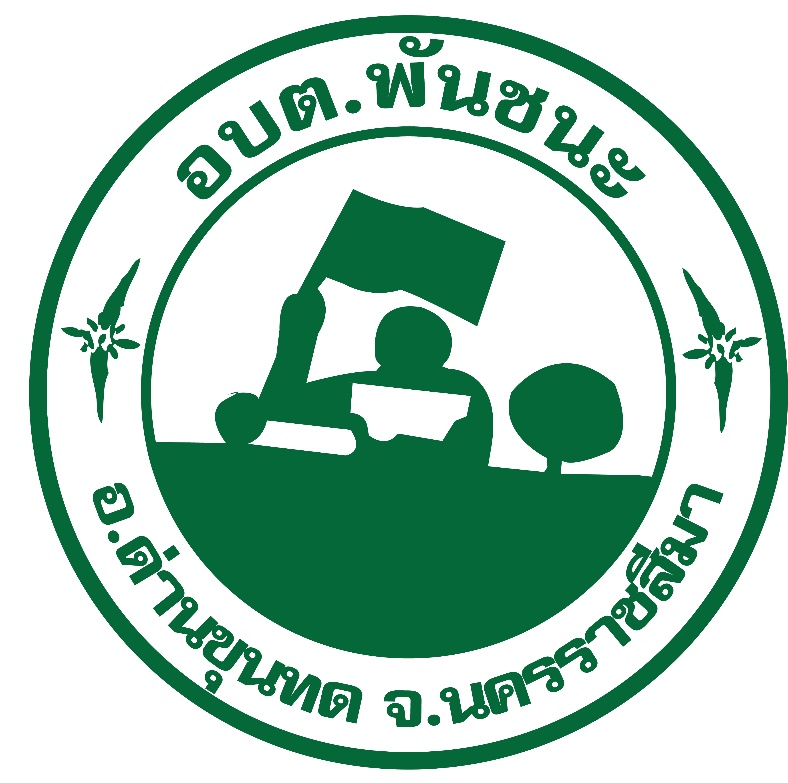 องค์การบริหารส่วนตำบลพันชนะอำเภอด่านขุนทด   จังหวัดนครราชสีมาบทที่ 1บทนำการป้องกันการทุจริตนับเป็นเรื่องสำคัญไม่น้อยกว่าการปราบปรามการทุจริต เพราะเป็นการดับปัญหาที่สาเหตุ ซึ่งหากปล่อยให้มีการทุจริตเกิดขึ้นก็จะสร้างปัญหาความเสียหายแก่สังคมและประเทศชาติ คณะกรรมการ ป.ป.ช.ได้จัดทำยุทธศาสตร์ชาติว่าด้วยการป้องกันและปราบปรามการทุจริตมาแล้ว 3 ฉบับ ปัจจุบันที่ใช้อยู่เป็นฉบับที่ 3 เริ่มจากปีพ.ศ.2560 จนถึงปีพ.ศ. 2564 ซึ่งมุ่งสู่การเป็นประเทศที่มีมาตรฐานทางคุณธรรมจริยธรรม เป็นสังคมมิติใหม่ที่ประชาชนไม่เพิกเฉยต่อการทุจริตทุกรูปแบบ โดยได้รับความร่วมมือจากฝ่ายการเมือง หน่วยงานของรัฐ ตลอดจนประชาชนในการพิทักษ์รักษาผลประโยชน์ของชาติ และประชาชน เพื่อให้ประเทศไทยมีศักดิ์ศรีและเกียรติภูมิในด้านความโปร่งใสทัดเทียมนานาประเทศ โดยกำหนดวิสัยทัศน์”ประเทศไทยใสสะอาด ไทยทั้งชาติต้านทุจริต” มีเป้าหมายหลักเพื่อให้ประเทศไทยได้รับการประเมินดัชนีการรับรู้การทุจริต (Corruption Perceptions Index : CPI)   ไม่น้อยกว่าร้อยละ 50 ในปี พ.ศ. 2564 ซึ่งการที่ระดับคะแนนจะสูงขึ้นได้นั้น การบริหารงานภาครัฐต้องมีระดับธรรมาภิบาลที่สูงขึ้น เจ้าหน้าที่ของรัฐและประชาชนต้องมีพฤติกรรมแตกต่างจากที่เป็นอยู่ในปัจจุบันไม่ใช่ตำแหน่งหน้าที่ในทางทุจริตประพฤติมิชอบ โดยได้กำหนดยุทธศาสตร์การดำเนินงานหลักออกเป็น 6 ยุทธศาสตร์ ดังนี้	ยุทธศาสตร์ที่ 1 สร้างสังคมที่ไม่ทนต่อการทุจริตยุทธศาสตร์ที่ 2 ยกระดับเจตจำนงทางการเมืองในการต่อต้านการทุจริตยุทธศาสตร์ที่ 3 สกัดกั้นการทุจริตเชิงนโยบายยุทธศาสตร์ที่ 4 พัฒนาระบบป้องกันการทุจริตเชิงรุกยุทธศาสตร์ที่ 5 ปฏิรูปกลไกและกระบวนการปราบปรามการทุจริตองค์กรปกครองส่วนท้องถิ่นเป็นหน่วยงานที่มีความสำคัญยิ่งในการขับเคลื่อนยุทธศาสตร์ชาติ  ซึ่งปัจจุบันมีองค์กรปกครองส่วนท้องถิ่น จำนวน 7,853 แห่ง (กรมส่งเสริมการปกครองท้องถิ่น (2559) ; ข้อมูลจำนวนองค์กรปกครองส่วนท้องถิ่น. ค้นเมื่อ 25 มกราคม 2560,จากhttp://www.dla.go.th/work/abt/)ซึ่งองค์กรปกครองส่วนท้องถิ่นเป็นหน่วยงานของรัฐภายใต้โครงสร้างการจัดระเบียบบริหารราชการตามหลักการกระจายอำนาจการปกครอง ที่มุ่งเน้นการกระจายอำนาจจากส่วนกลางลงสู่ท้องถิ่นและเป็นกลไกหนึ่งในการส่งเสริมการปกครองในระบอบประชาธิปไตย เป็นหน่วยงานหลักในการจัดทำบริการสาธารณะและกิจกรรมสาธารณะเพื่อประโยชน์ของประชาชนในท้องถิ่น  ถือเป็นกลไกสำคัญในการพัฒนาท้องถิ่นซึ่งนำไปสู่การพัฒนาทั่วทั้งประเทศ หากองค์กรปกครองส่วนท้องถิ่นปราศจากการทุจริตนำเงินทุกบาททุกสตางค์มาพัฒนาท้องถิ่นของตนเอง พัฒนาเพื่อประโยชน์สุขของประชาชนอย่างแท้จริง ประเทศชาติก็จะเจริญก้าวหน้าทัดเทียมนานาประเทศ การพัฒนาองค์กรปกครองส่วนท้องถิ่นให้เกิดความยั่งยืนรัฐจะต้องให้ความเป็นอิสระแก่องค์กรปกครองส่วนท้องถิ่นโดยยึดหลักแห่งการปกครองตนเองตามเจตนารมณ์ของประชาชนในท้องถิ่น และส่งเสริมให้องค์กรปกครองส่วนท้องถิ่นเป็นหน่วยงานหลักในการจัดทำบริการสาธารณะ รวมทั้งมีส่วนร่วมในการตัดสินใจแก้ไขปัญหาในระดับพื้นที่ ส่วนการกำกับดูแลองค์กรปกครองส่วนท้องถิ่นจะทำได้เท่าที่จำเป็นตามกรอบกฎหมายกำหนด และต้องเป็นไปเพื่อการคุ้มครองประโยชน์ของประชาชนในท้องถิ่นคณะกรรมการ ป.ป.ช.จึงได้เล็งเห็นถึงความสำคัญในการป้องกันและปราบปรามการทุจริตในระดับท้องถิ่นเป็นอย่างมาก และคาดหวังว่าองค์กรปกครองส่วนท้องถิ่นจะเป็นกลไกที่สำคัญในการพัฒนาประชาธิปไตยและร่วมมือกันสร้างสังคมที่ไม่ทนต่อการทุจริต     จึงได้ให้สำนักงาน ป.ป.ช. ดำเนินโครงการส่งเสริมท้องถิ่นปลอดทุจริต ซึ่งเป็นโครงการตามแผนยุทธศาสตร์ ที่ดำเนินงานอย่างต่อเนื่องมาเป็นเวลา 9 ปีดังนั้น ปีงบประมาณ พ.ศ. 2560 สำนักงาน ป.ป.ช. จึงดำเนินโครงการส่งเสริมท้องถิ่นปลอดทุจริตอย่างต่อเนื่อง โดยดำเนินการส่งเสริมให้ผู้บริหารองค์กรปกครองส่วนท้องถิ่นแสดงเจตจำนงทางการเมืองในการต่อต้านการทุจริตอย่างเห็นชัดเป็นรูปธรรม ด้วยการจัดทำแผนปฏิบัติการป้องกันการทุจริต ส่งเสริมให้องค์กรปกครองส่วนท้องถิ่นบริหารงานด้วยความโปร่งใส มีความเข้มแข็งในการบริหารราชการตามหลักการบริหารกิจการบ้านเมืองที่ดีหรือหลักธรรมาภิบาล บังเกิดประโยชน์สุขแก่ประชาชน และยกระดับมาตรฐานในการป้องกันการทุจริตขององค์กรตนเองต่อไปให้ครอบคลุมพื้นที่ทั่วประเทศต่อไป	องค์การบริหารส่วนตำบลพันชนะจึงได้จัดทำแผนปฏิบัติการป้องกันการทุจริต ประจำปี 2560 โดยมีความสอดคล้องกับยุทธศาสตร์ชาติว่าด้วยการป้องกันและปราบปรามการทุจริตภาครัฐ ระยะที่ 3 (พ.ศ. 2560-2564) เพื่อใช้เป็นแนวทางนำไปสู่การปฏิบัติอย่างแท้จริงเพื่อลดการทุจริตและประพฤติมิชอบภายในองค์การบริหารส่วนตำบลพันชนะบทที่ 21.กรอบการจัดทำแผนปฏิบัติการป้องกันการทุจริตขององค์กรปกครองส่วนท้องถิ่น      มิติที่ 1			             มิติที่ 2			     มิติที่ 3			มิติที่ 4ประชาชน2. การวิเคราะห์ความเสี่ยงในการเกิดการทุจริตในองค์กรปกครองส่วนท้องถิ่นการวิเคราะห์ความเสี่ยงในการเกิดการทุจริตในองค์กรปกครองส่วนท้องถิ่น มีวัตถุประสงค์เพื่อต้องการบ่งชี้ความเสี่ยงของการทุจริตที่มีอยู่ในองค์กรโดยการประเมินโอกาสของการทุจริตที่อาจเกิดขึ้น ตลอดจนบุคคลหรือหน่วยงานที่อาจเกี่ยวข้องกับการกระทำทุจริต เพื่อพิจารณาว่าการควบคุมและการป้องกันการทุจริตที่มีอยู่ในปัจจุบันมีประสิทธิภาพและประสิทธิผลหรือไม่การทุจริตในระดับท้องถิ่น พบว่าปัจจัยที่มีผลต่อการขยายตัวของการทุจริตในระดับท้องถิ่น ได้แก่ การกระจายอำนาจลงสู่องค์กรปกครองส่วนท้องถิ่น แม้ว่าโดยหลักการแล้วการกระจายอำนาจมีวัตถุประสงค์สำคัญเพื่อให้บริการต่าง ๆ ของรัฐสามารถตอบสนองต่อความต้องการของชุมชนมากขึ้น มีประสิทธิภาพมากขึ้น แต่ในทางปฏิบัติทำให้แนวโน้มของการทุจริตในท้องถิ่นเพิ่มมากยิ่งขึ้นเช่นเดียวกันลักษณะการทุจริตในส่วนขององค์กรปกครองส่วนท้องถิ่น จำแนกเป็น 7 ประเภท ดังนี้1. การทุจริตด้านงบประมาณ การทำบัญชี การจัดซื้อจัดจ้าง และการเงินการคลัง ส่วนใหญ่เกิดจากการละเลยขององค์กรปกครองส่วนท้องถิ่น2. สภาพหรือปัญหาที่เกิดจากตัวบุคคล3. สภาพการทุจริตอันเกิดจากช่องว่างของกฎระเบียบและกฎหมาย4. สภาพหรือลักษณะปัญหาของการทุจริตที่เกิดจากการขาดความรู้ความเข้าใจและขาดคุณธรรมจริยธรรม5. สภาพหรือลักษณะปัญหาที่เกิดจากการขาดประชาสัมพันธ์ให้ประชาชนทราบ6. สภาพหรือลักษณะปัญหาของการทุจริตที่เกิดจากการตรวจสอบขาดความหลากหลายในการตรวจสอบจากภาคส่วนต่างๆ 7. สภาพหรือลักษณะปัญหาของการทุจริตที่เกิดจากอำนาจ บารมีและอิทธิพลท้องถิ่น3. สาเหตุและปัจจัยที่นำไปสู่การทุจริตขององค์กรปกครองส่วนท้องถิ่นสรุปได้ ดังนี้	1) โอกาส แม้ว่าในปัจจุบันมีหน่วยงานและกฎหมายที่เกี่ยวข้องกับการป้องกันและปราบปรามการทุจริต แต่พบว่า ยังคงมีช่องว่างที่ทำให้เกิดโอกาสของการทุจริต ซึ่งโอกาสดังกล่าวเกิดขึ้นจากการบังคับใช้กฎหมายที่ไม่เข้มแข็ง กฎหมาย กฎระเบียบไม่รัดกุม และอำนาจหน้าที่โดยเฉพาะข้าราชการระดับสูงก็เป็นอีกโอกาสหนึ่งที่ทำให้เกิดการทุจริต	2) สิ่งจูงใจ  เป็นที่ยอมรับว่าสภาวะทางเศรษฐกิจที่มุ่งเน้นเรื่องของวัตถุนิยม สังคมทุนนิยม ทำให้คนในปัจจุบันมุ่งเน้นที่การสร้างความร่ำรวย ด้วยเหตุนี้จึงเป็นแรงจูงใจให้เจ้าหน้าที่มีแนวโน้มที่จะทำพฤติกรรมการทุจริตมากยิ่งขึ้น	3) การขาดกลไกในการตรวจสอบความโปร่งใส  การทุจริตในปัจจุบันมีรูปแบบที่ซับซ้อนขึ้น โดยเฉพาะการทุจริตในเชิงนโยบายที่ทำให้การทุจริตกลายเป็นความชอบธรรมในสายตาของประชาชน ขาดกลไกการตรวจสอบความโปร่งใสที่มีประสิทธิภาพ ดังนั้นจึงเป็นการยากที่จะเข้าไปตรวจสอบการทุจริตของบุคคลเหล่านี้	4) การผูกขาด  ในบางกรณีการดำเนินงานของภาครัฐ  ได้แก่ การจัดซื้อ-จัดจ้าง เป็นเรื่องของการผูกขาด ดังนั้นจึงมีความเกี่ยวข้องเป็นห่วงโซ่ผลประโยชน์ทางธุรกิจ ในบางครั้งพบบริษัทมีการให้สินบนแก่เจ้าหน้าที่เพื่อให้ตนเองได้รับสิทธิในการดำเนินงานโครงการของภาครัฐ รูปแบบของการผูกขาด ได้แก่ การผูกขาดในโครงการก่อสร้างและโครงสร้างพื้นฐานภาครัฐ	5) การได้รับค่าตอบแทนที่ไม่เหมาะสม รายได้ไม่เพียงพอต่อรายจ่าย ความยากจนถือเป็นปัจจัยหนึ่งที่ทำให้ข้าราชการมีพฤติกรรมการทุจริต เพราะความต้องการที่จะมีสภาพความเป็นอยู่ที่ดีขึ้น ทำให้เจ้าหน้าที่ต้องแสวงหาช่องทางเพื่อเพิ่ม “รายได้พิเศษ” ให้กับตนเองและครอบครัว	6) การขาดจริยธรรม คุณธรรม ในสมัยโบราณ ความซื่อสัตย์สุจริตเป็นคุณธรรมที่ได้รับการเน้นเป็นพิเศษถือว่าเป็นเครื่องวัดความดีของคน แต่ในปัจจุบัน พบว่า คนมีความละอาย ต่อบาปและเกรงกลัวบาปน้อยลงและมีความเห็นแก่ตัวมากยิ่งขึ้น  มองแต่ประโยชน์ส่วนตนเป็นที่ตั้งมากกว่าที่จะยึดผลประโยชน์ส่วนรวม	7) มีค่านิยมที่ผิด ปัจจุบันค่านิยมของสังคมได้เปลี่ยนจากยกย่องคนดี คนที่มีความซื่อสัตย์สุจริตเป็นยกย่องคนที่มีเงิน คนที่เป็นเศรษฐี มหาเศรษฐี คนที่มีตำแหน่งหน้าที่การงานสูง ด้วยเหตุนี้ผู้ที่มีค่านิยมที่ผิดเห็นว่าการทุจริตเป็นวิถีชีวิตเป็นเรื่องปกติธรรมดา เห็นคนซื่อเป็นคนเซ่อ เห็นคนโกงเป็นฉลาด ย่อมจะทำการทุจริตฉ้อราษฎร์บังหลวง โดยไม่มีความละอายต่อบุญและบาป และไม่เกรงกลัวต่อกฎหมายของบ้านเมือง4. หลักการและเหตุผลปัจจุบันยุทธศาสตร์ชาติว่าด้วยการป้องกันและปราบปรามการทุจริตที่ใช้อยู่เป็นฉบับที่ 3 เริ่มจากปี พ.ศ. 2560 จนถึงปี พ.ศ. 2564 ซึ่งมุ่งสู่การเป็นประเทศที่มีมาตรฐานทางคุณธรรมจริยธรรม เป็นสังคมมิติใหม่ที่ประชาชนไม่เพิกเฉยต่อการทุจริตทุกรูปแบบ โดยได้รับความร่วมมือจากฝ่ายการเมือง หน่วยงานของรัฐ ตลอดจนประชาชน ในการพิทักษ์รักษาผลประโยชน์ของชาติและประชาชนเพื่อให้ประเทศไทยมีศักดิ์ศรีและเกียรติภูมิในด้านความโปร่งใสทัดเทียมนานาอารยประเทศ โดยกำหนดวิสัยทัศน์ “ประเทศไทยใสสะอาด     ไทยทั้งชาติต้านทุจริต” มีเป้าหมายหลักเพื่อให้ประเทศไทยได้รับการประเมินดัชนีการรับรู้การทุจริต (Corruption Perceptions Index : CPI) ไม่น้อยกว่าร้อยละ 50 ในปี พ.ศ. 2564 ซึ่งการที่ระดับคะแนนจะสูงขึ้นได้นั้น การบริหารงานภาครัฐต้องมีระดับธรรมาภิบาลที่สูงขึ้น เจ้าหน้าที่ของรัฐและประชาชนต้องมีพฤติกรรมแตกต่างจากที่เป็นอยู่ในปัจจุบัน ไม่ใช้ตำแหน่งหน้าที่ในทางทุจริตประพฤติมิชอบ  โดยได้กำหนดยุทธศาสตร์การดำเนินงานหลักออกเป็น 6 ยุทธศาสตร์ ดังนี้	ยุทธศาสตร์ที่ 1 สร้างสังคมที่ไม่ทนต่อการทุจริตยุทธศาสตร์ที่ 2 ยกระดับเจตจำนงทางการเมืองในการต่อต้านการทุจริตยุทธศาสตร์ที่ 3 สกัดกั้นการทุจริตเชิงนโยบายยุทธศาสตร์ที่ 4 พัฒนาระบบป้องกันการทุจริตเชิงรุกยุทธศาสตร์ที่ 5 ปฏิรูปกลไกและกระบวนการปราบปรามการทุจริตยุทธศาสตร์ที่ 6 ยกระดับคะแนนดัชนีการรับรู้การทุจริต (Corruption Perception Index : CPI)ดังนั้น เพื่อให้การดำเนินการขับเคลื่อนด้านการป้องกันและปราบปรามการทุจริตบังเกิดผลเป็นรูปธรรมในทางปฏิบัติ เป็นไปตามเจตนารมณ์ของยุทธศาสตร์ว่าด้วยการป้องกันและปราบปรามการทุจริตระยะ ที่ 3 (พ.ศ. 2560 - 2564) องค์กรปกครองส่วนท้องถิ่นจึงได้ตระหนักและให้ความสำคัญกับการบริหารจัดการที่มีความโปร่งใส สร้างค่านิยม วัฒนธรรมสุจริตให้เกิดในสังคมอย่างยั่งยืนจึงได้ดำเนินการจัดทำแผนปฏิบัติการองค์กรปกครองส่วนท้องถิ่นต้นแบบ ด้านการป้องกันการทุจริต (พ.ศ. 2559-2561)   เพื่อกำหนดแนวทางการขับเคลื่อนด้านการป้องกันและปราบปรามการทุจริตผ่านโครงการ/กิจกรรม/มาตรการต่าง ๆ ที่เป็นรูปธรรมอย่างชัดเจน อันจะนำไปสู่การปฏิบัติอย่างมีประสิทธิภาพ บรรลุวัตถุประสงค์และเป้าหมายของการป้องกันและปราบปรามการทุจริตอย่างแท้จริงองค์การบริหารส่วนตำบลพันชนะ ได้เห็นถึงความสำคัญในเรื่องนี้ โดยเห็นว่าการสร้างองค์กร ภาคราชการให้มีความโปร่งใส่ มีคุณธรรม จริยธรรม และธรรมาภิบาลในการปฏิบัติราชการเพื่อป้องกันการทุจริต และประพฤติมิชอบ ควรเริ่มต้นด้วยการปลูกสร้างจิตสำนึก ค่านิยม คุณธรรม จริยธรรมและหลักธรรมาภิบาลใน การปฏิบัติราชการ มีจิตสำนึกที่ดีในการให้บริการ ปฏิบัติราชการด้วยความซื่อสัตย์ สุจริต เป็นธรรม และเสมอภาค ทำให้การบริหารราชการเกิดความโปร่งใส ตลอดจนการเปิดโอกาสให้ประชาชนได้เข้ามามีส่วนร่วมในการป้องกัน การทุจริตและประพฤติมิชอบ ให้ประชาชนเกิดความมั่นใจศรัทธาและไว้วางใจในการบริหารราชการขององค์การ บริหารส่วนตำบลพันชนะ รวมทั้งผู้บริหารท้องถิ่น สมาชิกสภาองค์การบริหารส่วนตำบล พนักงานส่วนตำบล  และพนักงานจ้าง  จึงได้จัดทำแผนปฏิบัติการป้องกัน ปราบปรามการทุจริตและประพฤติมิชอบภาครัฐฉบับนี้ขึ้นมา5. วัตถุประสงค์ของการจัดทำแผนเพื่อให้องค์การบริหารส่วนตำบลพันชนะ ใช้เป็นกรอบและแนวทางในการขับเคลื่อนมาตรการป้องกันและปราบปรามการทุจริตขององค์การบริหารส่วนตำบลพันชนะเพื่อส่งเสริม/เสริมสร้างให้บุคลากรขององค์การบริหารส่วนตำบลพันชนะ ปฏิบัติราชการ  โดยยึดหลักธรรมาภิบาลมาตรฐานทางคุณธรรม จริยธรรม และการบริหารกิจการบ้านเมืองที่ดีเพื่อส่งเสริมบทบาทการมีส่วนร่วมของภาคประชาชนในการติดตามตรวจสอบการทุจริตประพฤติมิชอบในภาครัฐ เสริมสร้างและพัฒนาเครือข่ายในการติดตามและตรวจสอบการทุจริตและประพฤติมิชอบในภาครัฐให้มีความเข้มแข็งเพื่อให้ระบบ และกลไกในการป้องกันและตรวจสอบมิให้เกิดการทุจริต หรือการปฏิบัติหน้าที่โดยมิชอบในการปฏิบัติราชการขององค์การบริหารส่วนตำบลพันชนะเพื่อให้ทุกภาคส่วนรู้เท่ากัน ร่วมคิดการป้องกันการทุจริต โดยมีการพัฒนาศักยภาพและคุณธรรมจริยธรรมของบุคลากรด้านการป้องกันและปราบปรามการทุจริตอย่างทั่วถึง6. เป้าหมายข้าราชการทั้งฝ่ายการเมืองและฝ่ายประจำขององค์การบริหารส่วนตำบลพันชนะ ตลอดจนประชาชนมีจิตสำนึกในเรื่องของความซื่อสัตย์ สุจริต โปร่งใส เป็นธรรม ไม่ใช้ตำแหน่งหน้าที่ไปในทางที่มิชอบทุกฝ่ายองค์การบริหารส่วนตำบลพันชนะ มีระบบการปฏิบัติงานที่สามารถป้องกันปัญหาเกี่ยวกับการทุจริตและประพฤติมิชอบของราชการ และเจ้าที่ และสามารถจัดการกับกรณีการทุจริตและประพฤติมิชอบอย่างรวดเร็ว โปร่งใส มิให้ข้าราชการอื่นใช้เป็นเยี่ยงอย่างหน่วยงานสามารถประสานความร่วมมือในองค์กรและภายนอกองค์กรในการป้องกันและปราบปรามการทุจริตภาครัฐองค์การบริหารส่วนตำบลพันชนะ สามารถพัฒนาระบบและกลไกในการตรวจสอบ ควบคุมและถ่วงดุลการใช้อำนาจให้เหมาะสมองค์การบริหารส่วนตำบลพันชนะ พัฒนาบุคลากรผู้ปฏิบัติหน้าที่ในการป้องกันและปราบปรามการทุจริต7. ประโยชน์ของการจัดทำแผน     1.  คณะกรรมการ/สมาชิกสภาองค์การบริหารส่วนตำบลพันชนะ ข้าราชการและเจ้าหน้าที่ขององค์การบริหารส่วนตำบลพันชนะ มีจิตสำสำนึกในการปฏิบัติงานเพื่อประชาชนมีความซื่อสัตย์ สุจริต ปฏิบัติงานด้วยความโปร่งใส     2.  ประชาชนมีจิตสำนึกในการเห็นประโยชน์ของชุมชนและเฝ้าระวังการทุจริตขององค์การบริหารส่วนตำบลพันชนะ     3.  มีระบบการควบคุมและตรวจสอบการปฏิบัติงาน เพื่อให้งานมีประสิทธิภาพและลดโอกาสในการกระทำการทุจริตและประพฤติมิชอบ     4.  สร้างระบบในการจัดการกับการทุจริตให้เป็นไปด้วยความรวดเร็ว     5.  พัฒนาและเสริมสร้างบุคลากรและหน่วยงานในการต่อต้านและปราบปรามการทุจริต3. ยุทธศาสตร์ชาติว่าด้วยป้องกันและปราบปรามการทุจริต ระยะที่ 3 (พ.ศ. 2560 - 2564)วิสัยทัศน์ “ประเทศไทยใสสะอาด ไทยทั้งชาติต้านทุจริต   (Zero Tolerance & Clean Thailand)”ประเทศไทยในระยะ ๕ ปีข้างหน้า จะมุ่งสู่การเป็นประเทศที่มีมาตรฐานทางคุณธรรม จริยธรรม เป็นสังคมมิติใหม่ที่ประชาชนไม่เพิกเฉยต่อการทุจริตทุกรูปแบบ โดยได้รับความร่วมมือจาก ฝ่ายการเมือง หน่วยงานของรัฐ ตลอดจนประซาซน ในการพิทักษ์รักษาผลประโยชน์ของชาติและประชาชน เพื่อให้ประเทศไทยมีศักดิ์ศรีและเกียรติภูมิในด้านความโปร่งใสทัดเทียมนานาอารยประเทศพันธกิจ“สร้างวัฒนธรรมต่อต้านการทุจริต ยกระดับธรรมาภิบาลในการบริหารจัดการทุกภาคส่วนแบบบูรณาการและปฏิรูปกระบวนการป้องกันและปราบปรามการทุจริตทั้งระบบ ให้มีมาตรฐานสากล”
           การป้องกันและปราบปรามการทุจริตในระยะ ๕ ปีข้างหน้า จะเป็นการปฏิรูปกระบวนการ ดำเนินงานจากเดิม ไปสู่กระบวนการทำงานแบบบูรณาการทั้งระบบ โดยเริ่มจากการวางรากฐานทางความคิดของประชาชนที่นอกจากตนเองจะไม่กระทำการทุจริตแล้ว จะต้องไม่อดทนต่อการทุจริตที่เกิดขึ้นในสังคมไทย อีกต่อไป ประชาชนไทยต้องก้าวข้ามค่านิยมอุปถัมภ์และความเพิกเฉยต่อการทุจริตประพฤติมิชอบ เจตจำนง ทางการเมืองของประชาชนที่ต้องการสร้างชาติที่สะอาดปราศจากการทุจริต จะต้องได้รับการสานต่อจากฝ่ายการเมือง และเจ้าหน้าที่รัฐ การขับเคลื่อนนโยบายที่มีความโปร่งใสตรวจสอบได้ทุกขึ้นตอน ขณะเดียวกันกลไกการป้องกัน และปราบปรามการทุจริตต้องเป็นที่ได้รับความไว้วางใจ และความเชื่อมั่นจากประชาชนว่าจะสามารถเป็น ผู้ปกป้องผลประโยชน์ของชาติและประชาชนได้อย่างรวดเร็ว เป็นธรรม และเท่าเทียม ทั้งนี้เพื่อยกระดับ มาตรฐานจริยธรรม คุณธรรม และความโปร่งใสของประเทศไทยในทุกมิติให้มีมาตรฐานตามอนุสัญญา      สหประชาชาติว่าด้วยการต่อต้านการทุจริต ค.ศ. ๒๐๐๓ (United Nations Convention against Corruption : UNCAC) ภายในปี พ.ศ. ๒๕๖๔เป้าประสงค์เชิงยุทธศาสตร์ระดับคะแนนของดัชนีการรับรู้การทุจริต (Corruption Perceptions Index : CPI) สูงกว่าร้อยละ ๕๐วัตถุประสงค์หลัก๑) สังคมมีพฤติกรรมร่วมต้านการทุจริตในวงกว้าง๒) เกิดวัฒนธรรมทางการเมือง (Political Culture) มุ่งต้านการทุจริตในทุกภาคส่วน๓) การทุจริตถูกยับยั้งอย่างเท่าทันด้วยนวัตกรรมกลไกป้องกันการทุจริต และระบบบริหาร จัดการตามหลักธรรมาภิบาล๔) การปราบปรามการทุจริตและการบังคับใช้กฎหมาย มีความรวดเร็ว เป็นธรรมและได้รับความร่วมมือจากประชาชน๕) ดัชนีการรับรู้การทุจริต (Corruption Perceptions Index : CPI)    ของประเทศไทย มีค่าคะแนนในระดับที่สูงขึ้นยุทธศาสตร์ชาติว่าด้วยการป้องกันและปราบปรามการทุจริต  ระยะที่ 3 (พ.ศ. 2560-2564)ยุทธศาสตร์ที่ 1  สร้างสังคมที่ไม่ทนต่อการทุจริตยุทธศาสตร์ที่ 2  ยกระดับเจตจำนงทางการเมืองในการต่อต้านการทุจริตยุทธศาสตร์ที่ ๓  สกัดกั้นการทุจริตเชิงนโยบายยุทธศาสตร์ที่ ๔  พัฒนาระบบป้องกันการทุจริตเชิงรุกยุทธศาสตร์ที่ ๕  ปฏิรูปกลไกและกระบวนการการปราบปรามการทุจริตยุทธศาสตร์ที่ ๖  ยกระดับคะแนนดัชนีการรับรู้การทุจริต (Corruption Perceptions Index  CPI) ของ                       ประเทศไทยยุทธศาสตร์ที่ 1  สร้างสังคมที่ไม่ทนต่อการทุจริตเป็นยุทธศาสตร์ที่มุ่งเน้นให้ความสำคัญในกระบวนการการปรับสภาพสังคมให้เกิดภาวะที่ “ไม่ทนต่อการทุจริต” โดยเริ่มตั้งแต่กระบวนการกล่อมเกลาทางสังคมในทุกระดับช่วงวัยตั้งแต่ปฐมวัย     เพื่อสร้างวัฒนธรรมต่อต้านการทุจริต และปลูกฝังความพอเพียง มีวินัย ซื่อสัตย์ สุจริต เป็นการดำเนินการ ผ่านสถาบันหรือกลุ่มตัวแทนที่ทำหน้าที่ในการกล่อมเกลาทางสังคมให้มีความเป็นพลเมืองที่ดี ที่มีจิตสาธารณะ จิตอาสา และความเสียสละเพื่อส่วนรวม และเสริมสร้างให้ทุกภาคส่วนมีพฤติกรรมที่ไม่ยอมรับและต่อต้าน การทุจริตในทุกรูปแบบยุทธศาสตร์ที่ 2  ยกระดับเจตจำนงทางการเมืองในการต่อต้านการทุจริตจากสถานการณ์ความขัดแย้งในสังคมไทยในห้วงระยะกว่าทศวรรษที่ผ่านมา จะเห็นได้ว่าประชาชน    ทุกกลุ่มทุกฝ่ายต่างมีข้อเรียกร้องที่สอดคล้องร่วมกันประการหนึ่งคือ การต่อต้านการทุจริตของ รัฐบาลและเจ้าหน้าที่รัฐ การแสดงออกซึ่งเจตจำนงทางการเมืองของประชาชนทุกกลุ่มทุกฝ่ายที่ไม่ยอมรับและ ไม่อดทนต่อการทุจริตประพฤติมิชอบไม่ว่าจะเป็นรัฐบาลใดก็ตาม ย่อมสะท้อนให้เห็นถึงเจตจำนงทางการเมือง อันแน่วแน่ของประชาชนไทยทุกกลุ่มทุกฝ่ายที่ต้องการให้การบริหารราชการแผ่นดินของรัฐบาลและการปฏิบัติงาน ของเจ้าหน้าที่รัฐเป็นไปด้วยความโปร่งใสปราศจากการทุจริตประพฤติมิชอบ ดังนั้นเพื่อเป็นการสนองตอบต่อเจตจำนงทางการเมืองในการต่อต้านการทุจริตอันแน่วแน่ของประชาชน จึงได้กำหนดให้มียุทธศาสตร์การนำ เจตจำนงทางการเมืองในการต่อต้านการทุจริตไปสู่การปฏิบัติอย่างเป็นรูปธรรมและสอดคล้องเป็นหนึ่งเดียวกันโดยเป็นยุทธศาสตร์ที่มุ่งเน้นให้ประชาชนและรัฐบาลมีการนำเจตจำนงทางการเมืองในเรื่องการต่อต้าน การทุจริตไปสู่การปฏิบัติอย่างเป็นรูปธรรมและสอดคล้องเป็นหนึ่งเดียวกันยุทธศาสตร์ที่ ๓ สกัดกั้นการทุจริตเชิงนโยบายการทุจริตเชิงนโยบาย (Policy Corruption) เป็นปัญหาที่พบมากขึ้นในปัจจุบัน ก่อให้เกิด ผลเสียต่อการพัฒนาเศรษฐกิจและสังคมของประเทศอย่างมหาศาล ซึ่งจากผลการวิจัยที่ผ่านมาพบว่าการทุจริต เชิงนโยบายมักเกิดจากการใช้ช่องว่างทางกฎหมายเข้าแสวงหาประโยชน์ส่วนตน โดยพบตั้งแต่ขั้นตอน การกำหนดนโยบายของพรรคการเมือง การใช้อำนาจอย่างไม่โปร่งใส ยุทธศาสตร์ชาติว่าด้วยการป้องกันและ ปราบปรามการทุจริตระยะที่ ๓ จึงได้กำหนดให้มียุทธศาสตร์ “สกัดกั้นการทุจริตเชิงนโยบาย” ซึ่งเป็นยุทธศาสตร์ที่มุ่งป้องกันการทุจริตตลอดกระบวนการนโยบาย ผ่านการกำหนดมาตรการกลไก เสริมสร้างธรรมาภิบาล ตั้งแต่เริ่มขึ้นก่อตัวนโยบาย (Policy Formation) ขั้นการกำหนดนโยบาย (Policy Formulation) ขั้นตัดสินใจ นโยบาย (Policy Decision) ขั้นการนำนโยบายไปปฏิบัติ (Policy Implementation) ขั้นการประเมิน นโยบาย (Policy Evaluation) และขั้นป้อนข้อมูลกลับ (Policy Feedback)ยุทธศาสตร์ที่ ๔ “พัฒนาระบบป้องกันการทุจริตเชิงรุก”ยุทธศาสตร์นี้มุ่งเน้นการพัฒนากลไกและกระบวนงานด้านการป้องกันการทุจริตของประเทศไทย ให้มีความเข้มแข็งและมีประสิทธิภาพมากยิ่งขึ้น เพื่อลดโอกาสการทุจริตหรือทำให้การทุจริตเกิดยากขึ้นหรือไม่เกิดขึ้น โดยอาศัยทั้งการกำหนดกลไกด้านกฎหมาย กลไกทางการบริหาร และกลไกอื่น ๆ ตลอดจนเสริมสร้างการปฏิบัติงาน ของหน่วยงานทั้งภาครัฐ และเอกซนให้มีธรรมาภิบาลมากยิ่งขึ้นยุทธศาสตร์ที่ ๕  ปฏิรูปกลไกและกระบวนการการปราบปรามการทุจริตยุทธศาสตร์การปฏิรูปกลไกและกระบวนการการปราบปรามการทุจริตเป็นยุทธศาสตร์ที่ มุ่งเน้นการปรับปรุงและพัฒนากลไกและกระบวนการต่าง ๆ ของการปราบปรามการทุจริตทั้งระบบให้สามารถ ดำเนินการได้อย่างรวดเร็ว ซึ่งในการปฏิรูปกลไกและกระบวนการปราบปรามการทุจริตดังกล่าว จะมุ่งเน้น การเพิ่มประสิทธิภาพในการตราเป็นกฎหมาย (Legislation) การบังคับใช้กฎหมาย (Enforcement) การตัดสินคดีและลงโทษผู้กระทำผิด (Judiciary) การบูรณาการร่วมกันของหน่วยงานต่าง ๆ ในกระบวนการ ปราบปรามการทุจริต และจะมีการใช้เทคโนโลยีสารสนเทศและการสื่อสารที่ทันสมัยในการพัฒนากลไก การดำเนินงานให้มีประสิทธิภาพมากยิ่งขึ้น ซึ่งยุทธศาสตร์นี้จะทำให้การปราบปรามการทุจริตเป็นไปอย่างรวดเร็ว และมีประสิทธิภาพมากยิ่งขึ้น คดีการทุจริตจะถูกดำเนินการอย่างรวดเร็ว และผู้กระทำการทุจริตจะได้รับการลงโทษ สาธารณชนและสังคมเกิดความตระหนักและเกรงกลัวที่จะกระทำการทุจริต อันจะส่งผลให้คดีการทุจริต มีอัตราลดลงได้ดีในที่สุดยุทธศาสตร์ที่ ๖ “ยกระดับคะแนนดัชนีการรับรู้การทุจริต (Corruption Perceptions Index  CPI) ของประเทศไทย”เป็นการกำหนดยุทธศาสตร์ที่มุ่งเน้นการยกระดับมาตรฐานด้านความโปร่งใสและการจัดการ การยกระดับค่าดัชนีการรับรู้การทุจริตของประเทศไทย โดยการศึกษาวิเคราะห์ประเด็นการประเมินและ วิธีการสำรวจตามแต่ละแหล่งข้อมูล และเร่งรัด กำกับ ติดตามให้หน่วยงานที่เกี่ยวข้องปฏิบัติหรือปรับปรุง การทำงาน รวมไปถึงการบูรณาการการทำงานร่วมกันระหว่างภาครัฐ หน่วยงานในกระบวนการยุติธรรม ภาคเอกชน และต่างประเทศโดยมีกลยุทธ์การดำเนินงาน ได้แก่4. นโยบายรัฐบาล พลเอก ประยุทธ์ จันทร์โอชา 		รัฐบาลของ พลเอก ประยุทธ์ จันทร์โอชา นายกรัฐมนตรี มีนโยบายในการบริหารราชการแผ่นดินด้านต่างๆ รวม 11 ด้านโดยด้านที่เกี่ยวข้องการส่งเสริมและพัฒนาคุณธรรม จริยธรรมของบุคคล คือ นโยบายข้อที่ ๑๐ สรุปได้ดังนี้		นโยบายที่ 10. นโยบายการส่งเสริมการบริหารราชกาแผ่นดินที่มีธรรมาภิบาลและการป้องกันปราบปรามการทุจริตและประพฤติมิชอบในภาครัฐ		ดำเนินการจัดระบบอัตรากาลังและปรับปรุงค่าตอบแทนบุคลากรภาครัฐให้เหมาะสมและเป็นธรรมยึดหลักการบริหารกิจการบ้านเมืองที่ดีเพื่อสร้างความเชื่อมั่นวางใจในระบบราชการลดต้นทุนดำเนินการของภาคธุรกิจเพิ่มศักยภาพในการแข่งขันกับนานาประเทศการรักษาบุคลากรของภาครัฐที่มีประสิทธิภาพไว้ในระบบราชการโดยจะดำเนินการตั้งแต่ระยะเฉพาะหน้าไปตามลำดับความจำเป็นและตามที่กฎหมายเอื้อให้สามารถดำเนินการได้ในระยะแรกกระจายอำนาจเพื่อให้ประชาชนสามารถเข้าถึงการบริหารสาธารณะได้รวดเร็วทั้งจะวางมาตรการทางกฎหมายมิให้เจ้าหน้าที่หลีกเลี่ยงประวิงเวลาหรือใช้อำนาจโดยมิชอบก่อให้เกิดการทุจริตหรือสร้างความเสียหายแก่ประชาชนโดยเฉพาะนักลงทุนในระยะเฉพาะหน้าจะเน้นการปรับปรุงหน่วยงานให้บริการด้านการทำธุรกิจการลงทุนและด้านบริการสาธารณะในชีวิตประจำวันเป็นสำคัญเสริมสร้างระบบคุณธรรมในการแต่งตั้งและโยกย้ายบุคลากรภาครัฐวางมาตรการป้องกันการแทรกแซงจากนักการเมืองและส่งเสริมให้มีการนำระบบพิทักษ์คุณธรรมมาใช้ในการบริหารงานบุคคลของเจ้าหน้าที่ฝ่ายต่างๆปรับปรุงและจัดให้มีกฎหมายเพื่อให้ครอบคลุมการป้องกันและปราบปรามการทุจริตและการมีผลประโยชน์ทับซ้อนในภาครัฐทุกระดับโดยถือว่าเรื่องนี้เป็นวาระสำคัญเร่งด่วนแห่งชาติและเป็นเรื่องที่ต้องแทรกอยู่ในการปฏิรูปทุกด้านทั้งจะเร่งรัดการดำเนินการต่อผู้กระทำการทุจริตทั้งในด้านวินัยและคดีรวมทั้งให้ผู้ใช้บริการมีโอกาสประเมินระดับความน่าเชื่อถือของหน่วยงานรัฐและเปิดเผยผลการประเมินต่อประชาชนอีกทั้งจะทำกรณีศึกษาที่เคยเป็นปัญหาเช่นการจัดซื้อจัดจ้างการร่วมทุนการใช้จ่ายเงินภาครัฐการปฏิบัติโดยมิชอบซึ่งได้มีคำวินิจฉัยขององค์กรต่างๆมาเป็นบทเรียนให้ความรู้แก่เจ้าหน้าที่ของรัฐและประมวลเป็นกฎระเบียบหรือคู่มือในการปฏิบัติราชการ5. คำสั่งคณะรักษาความสงบแห่งชาติที่ 69/2559 เรื่อง มาตรการป้องกันและแก้ไขปัญหาการทุจริต ประพฤติมิชอบ 	เพื่อให้การบริหารราชการของคณะรักษาความสงบแห่งชาติ ในการดูแลความปลอดภัยให้แก่ประชาชน รวมทั้งเพื่อให้เกิดความสงบสุขแก่สังคมและผลประโยชน์ของประเทศชาติโดยรวม ในการป้องกันและแก้ไขปัญหาการทุจริตประพฤติมิชอบ คณะรักษาความสงบแห่งชาติจึงมีคำสั่งดังต่อไปนี้	ข้อ 1 ให้ทุกส่วนราชการและหน่วยงานของรัฐ กำหนดมาตรการหรือแนวทางการป้องกันและแก้ไขปัญหาการทุจริตประพฤติมิชอบในส่วนราชการและหน่วยงานของรัฐ โดยมุ่งเน้นการสร้างธรรมาภิบาลในการบริหารงาน และส่งเสริมการมีส่วนร่วมจากทุกภาคส่วนในการตรวจสอบ เฝ้าระวัง เพื่อสกัดกั้นมิให้เกิดการทุจริตประพฤติมิชอบได้	ข้อ 2 ในกรณีที่มีการกล่าวหาหรือพบเหตุอันควรสงสัยว่าข้าราชการและเจ้าหน้าที่ของรัฐ กระทำการหรือเกี่ยวข้องกับการทุจริตประพฤติมิชอบ ทั้งในฐานะตัวการ ผู้ใช้หรือผู้สนับสนุน ให้หัวหน้าส่วนราชการและหัวหน้าหน่วยงานของรัฐดำเนินการตามอำนาจหน้าที่ภายใต้พระราชบัญญัติระเบียบบริหารราชการแผ่นดิน พ.ศ. 2534 และพระราชกฤษฎีกาว่าด้วยหลักเกณฑ์วิธีการบริหารกิจการบ้านเมืองที่ดี พ.ศ. 2546 ประกอบกฎหมาย ระเบียบ ข้อบังคับที่เกี่ยวข้องกับการบริหารงานบุคคล โดยให้บังคับใช้มาตรการทางวินัย มาตรการทางปกครอง และมาตรการทางกฎหมายอย่างเฉียบขาดและรวดเร็ว	ข้อ 3 ในกรณีการจัดซื้อจัดจ้างของส่วนราชการและหน่วยงานของรัฐให้หัวหน้าส่วนราชการและหัวหน้าหน่วยงานของรัฐมีหน้าที่ในการควบคุม กำกับดูแล การดำเนินงานให้เป็นไปตามบทบัญญัติแห่งพระราชบัญญัติประกอบรัฐธรรมนูญว่าด้วยการป้องกันและปราบปรามการทุจริต พ.ศ. 2542 อย่างเคร่งครัด	ข้อ 4 กรณีที่หัวหน้าส่วนราชการหรือผู้บังคับบัญชาปล่อยปละละเลย ไม่ดำเนินการตามข้อ 2 และข้อ 3 ให้ถือเป็นความผิดวินัยหรือความผิดทางอาญาแล้วแต่กรณี	ข้อ 5 ให้สำนักงานคณะกรรมการป้องกันและปราบปรามการทุจริตในภาครัฐดำเนินการแสวงหา รวบรวม และดำเนินการอื่นใด เพื่อให้ได้มาซึ่งข้อเท็จจริงและพยานหลักฐานในการที่จะทราบรายละเอียดและพิสูจน์เกี่ยวกับการทุจริตในภาครัฐ รวมทั้งติดตาม เร่งรัดผลการดำเนินงานตามข้อ 1 ข้อ 2 ข้อ 3 และข้อ 4 และรายผลการปฏิบัติพร้อมทั้งเสนอความเห็นให้คณะรักษาความสงบแห่งชาติทราบและพิจารณาอย่างต่อเนื่อง                                                 บทที่ 3           ขั้นตอนการจัดทำแผนปฏิบัติการป้องกันการทุจริต1. การวิเคราะห์จุดแข็ง จุดอ่อน โอกาส อุปสรรคขององค์การบริหารส่วนตำบลพันชนะ2. ข้อมูลวิเคราะห์ความเสี่ยงในการเกิดการทุจริตในองค์กรแผนปฏิบัติการการป้องกันและปราบปรามการทุจริต  ปีงบประมาณ พ.ศ. 2560  ขององค์การบริหารส่วนตำบลพันชนะ อำเภอด่านขุนทด จังหวัดนครราชสีมาแผนปฏิบัติการการป้องกันและปราบปรามการทุจริต  ปีงบประมาณ พ.ศ. 2560  ขององค์การบริหารส่วนตำบลพันชนะ อำเภอด่านขุนทด จังหวัดนครราชสีมา      เห็นชอบและอนุมัติ ณ วันที่   31    มีนาคม  2560                 (นายจเร  เสขุนทด)                   								                  นายกองค์การบริหารส่วนตำบลพันชนะกลยุทธ์แนวทางตามกลยุทธ์๑. ปรับฐานความคิดทุกช่วงวัย ตั้งแต่ปฐมวัยให้สามารถแยกระหว่างผลประโยชน์ส่วนตัวและ ผลประโยชน์ส่วนรวม๑.๑ พัฒนาหลักสูตร บทเรียน การเรียนการสอน การน่าเสนอ และรูปแบบ การป้องกันการทุจริตตามแนวคิดแยกระหว่างผลประโยชน์ส่วนตัวและ ผลประโยชน์ส่วนรวม ในทุกระดับ๑.๒ การกำหนด พัฒนา หรือปรับปรุงมาตรฐานทางจริยธรรมและ จรรยาบรรณวิชาชีพ และมีการประกาศใช้อย่างจริงจัง๒. ส่งเสริมให้มีระบบและ กระบวนการกล่อมเกลาทางสังคม เพื่อต้านทุจริต๒.๑ กล่อมเกลาทางสังคมในทุกช่วงวัยตั้งแต่ปฐมวัย เพื่อสร้างพลเมืองที่ดี๒.๒ พัฒนานวัตกรรมและสื่อการเรียนรู้สำหรับทุกช่วงวัยตั้งแต่ปฐมวัย๒.๓ พัฒนาจิตสำนึกสาธารณะ๒.๔ การใช้เครื่องมือการสื่อสารทางสังคมเพื่อปรับเปลี่ยนพฤติกรรม๒.5 การเสริมบทบาทการกล่อมเกลาทางสังคมซองสื่อมวลชนและ องค์กรวิชาชีพ๒.๖ พัฒนามาตรวัดทางสังคม เพื่อเป็นเครื่องมือในการขัดเกลาพฤติกรรม๓. ประยุกต์หลักปรัชญาเศรษฐกิจ พอเพียงเป็นเครื่องมือต้านทุจริต๓.๑ น่าปรัชญาเศรษฐกิจพอเพียงมาปรับใช้ในการกล่อมเกลาทางสังคม และการปฏิบัติงานต่อต้านการทุจริต๓.๒ พัฒนาหลักสูตร บทเรียน การเรียนการสอน การนำเสนอ และรูปแบบ การป้องกันการทุจริตตามแนวทางปรัชญาเศรษฐกิจพอเพียง ในการเรียนการสอนในทุกระดับ๓.๓ พัฒนาระบบและจัดการองค์ความรู้การป้องกันการทุจริตตาม แนวทางปรัชญาเศรษฐกิจพอเพียงกลยุทธ์แนวทางตามกลยุทธ์๔. เสริมพลังการมีส่วนร่วมของ ชุมชน (Community) และบูรณาการทุกภาคส่วนเพื่อต่อต้านการทุจริต๔.๑ สร้างชุมชนเฝ้าระวัง ต่อต้านทุจริต๔.๒ สร้างความตื่นตัวในการแสดงออกต่อเหตุการณ์ทางสังคมที่ผิดต่อ จริยธรรมทางสังคมหรือกฎหมาย และผลักดันให้เกิดการลงโทษทาง สังคม (Social Sanction) และทางกฎหมาย บนพื้นฐานของข้อเท็จจริง และเหตุผล๔.๓ บูรณาการทุกภาคส่วนเพื่อต่อต้านการทุจริตกลยุทธ์แนวทางตามกลยุทธ์๑. พัฒนากลไกการกำหนดให้ นักการเมืองแสดงเจตจำนงทาง การเมืองในการต่อต้านการทุจริต ต่อสาธารณชน๑.๑ กำหนดให้นักการเมืองต้องแสดงเจตจำนงทางการเมือง ในการต่อต้านการทุจริตต่อสาธารณชนก่อนลงสมัครรับเลือกตั้ง หรือก่อนดำรงตำแหน่งทางการเมือง๑.๒ กำหนดให้พรรคการเมืองจัดทำเอกสารแสดงเจตจำนงทางการเมือง ของพรรคการเมืองในการต่อต้านการทุจริตและเผยแพร่ให้แก่ประชาชน๒. เร่งรัดการกำกับติดตามมาตรฐาน ทางจริยธรรมของนักการเมืองและ เจ้าหน้าที่รัฐในทุกระดับ๒.๑ ศึกษาและกำหนดแนวทาง/ขั้นตอนการกำกับติดตามมาตรฐานทาง จริยธรรมของนักการเมืองและเจ้าหน้าที่รัฐ๒.๒ การกำกับติดตามมาตรฐานทางจริยธรรมของนักการเมืองและ เจ้าหน้าที่รัฐโดยประชาชน๒.๓ การประเมินมาตรฐานทางจริยธรรมและคุณธรรมของนักการเมือง และเจ้าหน้าที่รัฐ๓. สนับสนุนให้ทุกภาคส่วนกำหนด กลยุทธ์และมาตรการสำหรับ เจตจำนงในการต่อต้านการทุจริต๓.๑ ศึกษาและวิเคราะห์แนวทางการกำหนดกลยุทธ์และมาตรการใน การปฏิบัติเจตจำนงทางการเมืองในการต่อต้านการทุจริต ทั้งในระดับชาติและท้องถิ่น๓.๒ ประสานความร่วมมือระหว่างภาคส่วนต่าง ๆ      ในการกำหนดกลยุทธ์ และมาตรการในการปฏิบัติเจตจำนงทางการเมืองในการป้องกันและปราบปรามการทุจริต๓.๓ การส่งเสริมเจตจำนงทางการเมืองในระดับประชาชนกลยุทธ์แนวทางตามกลยุทธ์๔. พัฒนาระบบการบริหาร งบประมาณด้านการป้องกันและ ปราบปรามการทุจริตเพื่อให้ได้รับ การจัดสรรงบประมาณรายจ่าย ประจำปีที่มีสัดส่วนเหมาะสมกับ การแก้ปัญหา๔.๑ ศึกษาวิเคราะห์แนวทางการปฏิรูประบบการจัดสรรงบประมาณ ด้านการป้องกันและปราบปรามการทุจริตที่เพียงพอและเหมาะสม๔.๒ จัดทำแผนการปฏิรูประบบการจัดสรรงบประมาณด้านการป้องกัน และปราบปรามการทุจริตที่เพียงพอและเหมาะสม5. ส่งเสริมการจัดตั้งกองทุน ต่อต้านการทุจริตสำหรับ ภาคเอกชนและภาคประชาชน โดยรัฐให้การสนับสนุนทุนตั้งต้น5.๑ การศึกษาแนวทางการจัดตั้งกองทุนต่อต้านการทุจริตในรูปแบบ นิติบุคคล5.๒ พัฒนาตัวแบบกองทุนต่อต้านการทุจริตสำหรับภาคเอกซนและ ภาคประชาชน๖. ประยุกต์นวัตกรรมในการกำกับ ดูแลและควบคุมการดำเนินงาน ตามเจตจำนงทางการเมืองของพรรคการเมืองที่ได้แสดงไว้ต่อสาธารณะ๖.๑ กำหนดให้พรรคการเมืองต้องแสดงแนวทางในการดำเนินนโยบาย และการใช้งบประมาณต่อนโยบายนั้น ๆ ก่อนที่จะจัดให้มีการเลือกตั้ง๖.๒ จัดทำระบบฐานข้อมูลแนวทาง/มาตรการในการป้องกันการทุจริต ในแต่ละโครงการที่พรรคการเมืองได้หาเสียงไว้กับประชาชนกลยุทธ์แนวทางตามกลยุทธ์๑. วางมาตรการเสริมในการสกัดกั้น การทุจริตเชิงนโยบายบนฐาน ธรรมาภิบาล๑.๑ การตรวจสอบแนวนโยบายหาเสียงของพรรคการเมือง๑.๒ การพัฒนากระบวนการฉันทามติในการก่อตัวนโยบาย๑.๓ การเผยแพร่ข้อมูลข่าวสารที่เกี่ยวข้องกับนโยบาย๑.๔ พัฒนากรอบการกำหนดนโยบายตามหลักธรรมาภิบาล๑.๕ พัฒนาเกณฑ์ขึ้นวัดความเสี่ยงของนโยบาย Policy Risk Indicator (PRI)๑.๖ พัฒนาแนวปฏิบัติในการยอมรับนโยบายที่ผิดพลาด และแสดงความรับผิดชอบต่อสังคม๑.๗ กำหนดมาตรการวิเคราะห์ความเสี่ยงและการใช้จ่ายงบประมาณ๑.๘ เสริมสร้างความโปร่งใสในกระบวนการพิจารณาร่างกฎหมาย ที่เกี่ยวข้อง๑.๙ การกำหนดความรับผิดชอบทางการเมืองของผู้ดำรงตำแหน่ง ทางการเมืองเกี่ยวกับการทุจริตเชิงนโยบาย๑.๑๐ การกำหนดบทลงโทษในกรณีที่มีการฝ่าฝืนจริยธรรม หรือเป็น ความผิดในทางบริหาร๑.๑๑ การสร้างกลไกการตรวจสอบการใช้อำนาจของฝ่ายบริหาร๑.๑๒ พัฒนานวัตกรรมเพื่อเสริมสร้างความโปร่งใสในการนำนโยบาย ไปสู่การปฏิบัติ๑.๑๓ บูรณาการการติดตามและประเมินนโยบาย๒. การรายงานผลสะท้อนการสกัด กั้นการทุจริตเชิงนโยบาย (Policy Cycle Feedback)- บูรณาการและประมวลผลข้อมูลเพื่อการรายงานนโยบาย๓. การพัฒนานวัตกรรมสำหรับการรายงานและตรวจสอบธรรมาภิบาล ในการนำนโยบายไปปฏิบัติ- การพัฒนานวัตกรรมสำหรับการส่งเสริมภาคธุรกิจเอกชน สื่อมวลชน และประชาชนให้เข้ามามีส่วนร่วมในการตรวจสอบ4.ส่งเสริมให้มีการศึกษา วิเคราะห์ติดตาม และตรวจสอบ การทุจริตเชิงนโยบายในองค์กรปกครองส่วนท้องถิ่น4.1 ศึกษาวิเคราะห์ เพื่อสร้างองค์ความรู้ในการตรวจสอบการทุจริตเชิงนโยบายขององค์กรปกครองส่วนท้องถิ่น๔.๒ เผยแพร่องค์ความรู้ในการดำเนินนโยบายอย่างโปร่งใสและไร้การทุจริตให้แก่องค์กรปกครองส่วนท้องถิ่นกลยุทธ์แนวทางตามกลยุทธ์๑. เพิ่มประสิทธิภาพระบบงาน ป้องกันการทุจริต๑.๑ พัฒนามาตรการชิงรุกที่สามารถแก้ไขปัญหาการทุจริตในแต่ละระดับ๑.๒ พัฒนาระบบการทำงานแบบบูรณาการระหว่างภาครัฐ ภาคเอกชน และภาคประชาสังคม๑.๓ เพิ่มบทบาทของภาคเอกชน และภาคประชาสังคมในการเข้ามา มีส่วนร่วมกับระบบการป้องกันการทุจริต๑.๔ ยกระดับกลไกการกำกับ ติดตาม และประเมินผลการป้องกัน การทุจริต๒. สร้างกลไกการป้องกันเพื่อยับยั้งการทุจริต๒.๑ สร้างกลไกป้องกันเพื่อยับยั้งการทุจริต๒.๒ นำข้อเสนอแนะจากกลไกป้องกันเพื่อยับยั้งการทุจริตสู่การปฏิบัติ๒.๓ กำหนดกลไกการติดตามและประเมินผลการน่าข้อเสนอแนะไปสู่ การปฏิบัติ๓. พัฒนานวัตกรรมและเทคโนโลยี สารสนเทศเพื่อลดปัญหาการทุจริต๓.๑ พัฒนานวัตกรรมและเทคโนโลยีสารสนเทศ ในระบบบริหารงาน สาธารณะ เพื่อลดขั้นตอน หรือกระบวนการใช้ดุลยพินิจของเจ้าหน้าที่รัฐ ๓.๒ พัฒนาเทคโนโลยีสารสนเทศและการสื่อสารที่เปิดโอกาสให้ ประชาชนสามารถศึกษา เรียนรู้ และหาข้อมูลเกี่ยวกับการป้องกัน การทุจริต (กำหนดเรื่องที่ประชาชนให้ความสนใจ)๔. พัฒนารูปแบบการสื่อสาร สาธารณะเชิงสร้างสรรค์เพื่อ ปรับเปลี่ยนพฤติกรรม๔.๑ พัฒนาและยกระดับรูปแบบการสื่อสารสาธารณะเพื่อปรับเปลี่ยน พฤติกรรม๔.๒ กำหนดแผนการติดต่อสื่อสารการตลาด (Integrated Marketing Communication : IMC) เพื่อการปรับเปลี่ยนพฤติกรรม๕. การพัฒนา วิเคราะห์และ บูรณาการระบบการประเมินด้าน คุณธรรมและความโปร่งใส ในการดำเนินงานของหน่วยงาน เพื่อเชื่อมโยงกับแนวทางการ ยกระดับคะแนนดัชนีการรับรู้ การทุจริตของประเทศไทย๕.๑ พัฒนาเกณฑ์มาตรฐานการประเมินด้านคุณธรรมและความโปร่งใส ในการดำเนินงานของหน่วยงาน๕.๒ การบูรณาการระบบการประเมินด้านคุณธรรมและความโปร่งใส ในการดำเนินงานของหน่วยงานกลยุทธ์แนวทางตามกลยุทธ์๖. สนับสนุนให้ภาคเอกชน ดำเนินการตามหลักบรรษัทภิบาล๖.๑ ส่งเสริมการดำเนินงานตามหลักบรรษัทภิบาล๖.๒ สร้างแรงจูงใจในการเป็นตัวอย่างองค์กรภาคเอกชนที่ปฏิบัติตาม หลักธรรมาภิบาล๖.๓ กำหนดบทลงโทษกับภาคเอกชนที่มีส่วนเกี่ยวช้องกับการทุจริต อย่างเด็ดขาดและรุนแรงอย่างเด็ดขาดและรุนแรง๗. พัฒนาสมรรถนะและ องค์ความรู้เชิงสร้างสรรค์ของ บุคลากรด้านการป้องกันการทุจริต๗.๑ พัฒนาและยกระดับการพัฒนาบุคลากรด้านงานป้องกันและ ปราบปรามการทุจริต ให้มีความเป็นมืออาชีพและเป็นไปตาม มาตรฐานสากล๗.๒ ต่อยอด ขยายผล องค์ความรู้เชิงสร้างสรรค์ สำหรับการป้องกัน การทุจริตทุจริต๘. การพัฒนาระบบและส่งเสริม การดำเนินการตามอนุสัญญา สหประชาชาติ  ว่าด้วยการต่อต้าน การทุจริต ค.ศ. ๒๐๐๓ (United Nations Convention against Corruption : UNCAC)๘.๑ นโยบายและแนวปฏิบัติเชิงป้องกันเพื่อต่อต้านการทุจริต๘.๒ ปรับปรุงประมวลจริยธรรมสำหรับเจ้าหน้าที่ของรัฐให้รองรับ การป้องกันการทุจริต๘.๓ สร้างแนวทางการป้องกันการจัดซื้อจัดจ้างและการจัดการคลังของรัฐ๘.๔ การรวบรวม การแลกเปลี่ยน การวิเคราะห์ข้อมูลข่าวสารเกี่ยวกับ การทุจริตกลยุทธ์แนวทางตามกลยุทธ์๑. ปรับปรุงระบบรับเรื่องร้องเรียน การทุจริตให้มีประสิทธิภาพ๑.๑ การปรับปรุงระบบการรับเรื่องร้องเรียนของหน่วยงานต่อต้าน การทุจริตต่าง ๆ ให้มีความรวดเร็ว เข้าถึงได้โดยง่าย๑.๒ การสร้างความเชื่อมั่นและความไว้วางใจต่อระบบการรับเรื่องร้องเรียน๒. ปรับปรุงการตรวจสอบความ เคลื่อนไหวและความถูกต้องของ ทรัพย์สินและหนี้สิน๒.๑ การพัฒนาระบบการตรวจสอบความเคลื่อนไหวและการตรวจสอบ ความถูกต้องของทรัพย์สินและหนี้สิน รวมไปถึงระบบการติดตาม ทรัพย์สินคืนจากการทุจริต๒.๒ การกำหนดกลุ่มเป้าหมายในการตรวจสอบทรัพย์สินและหนี้สินให้ ครอบคลุมถึงโอกาสในการทุจริต๓. ปรับปรุงกระบวนการและ พัฒนากลไกพิเศษในการปราบปราม การทุจริตที่มีความรวดเร็วและมี ประสิทธิภาพ๓.๑ การปรับปรุงกระบวนการปราบปรามการทุจริตให้มีความรวดเร็วยิ่งขึ้น๓.๒ การสร้างมาตรฐานการดำเนินการปราบปรามการทุจริต๓.๓ การพัฒนากลไกพิเศษ (Fast Track) ในการปราบปรามการทุจริต๓.๔ การเพิ่มบทบาทในการปราบปรามการทุจริตของหน่วยงานภาครัฐ ต้นสังกัด๔. ตรากฎหมายและการบังคับใช้ กฎหมายในการปราบปรามการทุจริต ให้เท่าทันต่อพลวัตของการทุจริต และสอดคล้องกับสนธิสัญญาและ มาตรฐานสากล๔.๑ การตรากฎหมายหรือปรับปรุงกฎหมายให้เท่าทันต่อพลวัตของการทุจริต๔.๒ การตรากฎหมายหรือปรับปรุงกฎหมายเพื่อสนับสนุนให้หน่วยงาน ในกระบวนการปราบปรามการทุจริตดำเนินการได้อย่างมีประสิทธิภาพ และสอดคล้องกับสนธิสัญญาและมาตรฐานสากล๔.๓ การประเมินติดตามการอนุวัติการตามสนธิสัญญา เพื่อให้ความเห็น ทางกฎหมายในการเสนอแก้ไขกฎหมายและกระบวนการปราบปราม การทุจริตให้เป็นไปตามมาตรฐานสากล๔.๔ การบังคับใช้กฎหมายและดำเนินคดีตามระดับความเสียหาย ความเร่งด่วน และสถิติการทุจริต๔.๔ การบังคับใช้กฎหมายและดำเนินคดีเฉพาะในแต่ละพื้นที่ของประเทศ๔.๖ การบูรณาการกับหน่วยงานภาครัฐต้นสังกัดในการบังคับใช้ กฎหมายและลงโทษทางอาญาหรือทางวินัยในความผิดเกี่ยวกับ การทุจริตหรือจริยธรรมของเจ้าหน้าที่รัฐ5. บูรณาการข้อมูลและข่าวกรอง ในการปราบปรามการทุจริต5.๑ พัฒนาระบบฐานข้อมูลประกอบการปราบปรามการทุจริตระหว่าง หน่วยงานปราบปรามการทุจริต5.๒ จัดตั้งประชาคมข่าวกรองด้านการปราบปรามการทุจริต5.๓ การประสานความร่วมมือกับองค์กรสื่อมวลซน ลื่อสาธารณะ หน่วยงานประชาสังคมและหน่วยงานธุรกิจเอกซน เกี่ยวกับข้อมูลและ ข่าวกรองประกอบการปราบปรามการทุจริตกลยุทธ์แนวทางตามกลยุทธ์๖. การเพิ่มประสิทธิภาพในการ คุ้มครองพยานและผู้แจ้งเบาะแส (Whistleblower) และเจ้าหน้าที่ใน กระบวนการปราบปรามการทุจริต๖.๑ การมีมาตรการในการคุ้มครองพยาน (Witness) และผู้ให้เบาะแส (Whistleblower) ที่มีความน่าเชื่อถือและสร้างความมั่นใจแก่ผู้ถูกคุ้มครองได้ ๖.๒ การมีมาตรการในการคุ้มครองเจ้าหน้าที่ผู้ปฏิบัติงานในกระบวนการ ปราบปรามการทุจริต๖.๓ การกำหนดรางวัลหรือสิ่งจงใจในการแจ้งเบาะแสในคดี๗. พัฒนาสมรรถนะและ องค์ความรู้เชิงสหวิทยาการของ เจ้าหน้าที่ในกระบวนการ ปราบปรามการทุจริต๗.๑ การพัฒนาองค์ความรู้ ทักษะ และขีดความสามารถ รวมไปถึงความรู้ ในเชิงสหวิทยาการให้แก่เจ้าหน้าที่ปราบปรามการทุจริต (Non-training)๗.๒ การพัฒนาเจ้าหน้าที่ปราบปรามการทุจริตให้มีความรู้ ทักษะ และขีดความสามารถที่เป็นมาตรฐานและเท่าทันต่อพลวัตของการทุจริต (Training)๗.๓ การแบ่งปันความรู้ (Knowledge Sharing) และแลกเปลี่ยน เจ้าหน้าที่ปราบปรามการทุจริต๘. การเปิดโปงผู้กระทำความผิดให้ สาธารณชนรับทราบและตระหนัก ถึงโทษของการกระทำการทุจริต  เมื่อคดีถึงที่สุด- การเปิดโปงการทุจริตอย่างสร้างสรรค์และพัฒนาช่องทาง ในการเผยแพร่เปิดโปงการทุจริตที่เข้าถึงการรับรู้ของสาธารณชน อย่างกว้างขวาง๙. การเพิ่มประสิทธิภาพในการ ดำเนินคดีทุจริตระหว่างประเทศ- จัดให้มีทรัพยากรที่เหมาะสมเพื่อรองรับการเพิ่มขึ้นของปริมาณคดี ทุจริตระหว่างประเทศตามกรอบความร่วมมือทางเศรษฐกิจและสังคมที่ เปลี่ยนแปลงไปกลยุทธ์แนวทางตามกลยุทธ์๑. ศึกษา และกำกับติดตาม การยกระดับดัชนีการรับรู้การทุจริต (Corruption Perceptions Index : CPI) ของประเทศไทย๑.๑ ศึกษา วิเคราะห์ประเด็นการประเมินและวิธีการสำรวจตาม แต่ละแหล่งข้อมูลที่ใช้สำหรับการจัดอันดับดัชนีการรับรู้การทุจริต (CPI) ๑.๒ บูรณาการหน่วยงานที่เกี่ยวข้องเพื่อยกระดับดัชนีการรับรู้ การทุจริตของประเทศ (CPI)๑.๓ เร่งรัด และกำกับ ติดตามการดำเนินการยกระดับดัชนีการรับรู้ การทุจริตของประเทศ (CPI)๑.๔ การจัดการการรับรู้ (Perceptions)๒. บูรณาการเป้าหมายยุทธศาสตร์ชาติ ว่าด้วยการป้องกันและปราบปราม การทุจริตเพื่อยกระดับดัชนีการรับรู้ การทุจริต (Corruption Perceptions Index : CPI) ของประเทศไทย๒.๑ วิเคราะห์และเชื่อมโยงเป้าหมายยุทธศาสตร์ชาติว่าด้วย การป้องกันและปราบปรามการทุจริต ระยะที่ ๓  (ยุทธศาสตร์ที่ ๑ - ยุทธศาสตร์ที่ ๕) เพื่อยกระดับดัชนีการรับรู้การทุจริต (CPI) ของประเทศ๒.๒ กำกับ ติดตาม และประเมินผลการดำเนินการตามยุทธศาสตร์จุดแข็ง (Strengths)จุดอ่อน (Weaknesses)1.ผู้บริหารให้ความสำคัญการทำงานเชิงรุกในการป้องกันและปราบปรามการทุจริต2.หน่วยงานให้การสนับสนุนการพัฒนาบุคลากรอย่างต่อเนื่อง3.หน่วยงานมีระบบเสริมสร้างแรงจูงใจในการสนับสนุนการทำงาน4.บุคลากรมีความมุ่งมั่น ปฏิบัติงานด้วยความซื่อสัตย์ สุจริต มีค่านิยมร่วมกัน มีคุณธรรม จริยธรรมตามหลักธรรมาภิบาล1.การจัดสรรโครงสร้างอัตรากำลังในหน่วยงานยังไม่สอดคล้องกับนโยบายและภารกิจองค์กร/ขนาดพื้นที่รับผิดชอบ2.ทรัพยากรไม่เพียงพอต่อการปฏิบัติงาน(อุปกรณ์ งบประมาณ)3.ขาดมาตรฐานในการฝึกอบรม การพัฒนาบุคลากร/การฝึกอบรม4.ขาดการพัฒนาการบริหารจัดการความรู้อย่างเป็นระบบ(KM)โอกาส (Opportunities)อุปสรรค (Threats)1.รัฐบาลมีนโยบายและทิศทางต่อการแก้ไขปัญหาการทุจริตอย่างชัดเจน2.มีภาคเครือข่ายภาครัฐและภาคประชาสังคมที่เอื้อต่อการป้องกันและปราบปรามการทุจริต3.มีหน่วยงานภาครัฐที่มีหน้าที่ในการตรวจสอบการดำเนินงานองค์กรปกครองส่วนท้องถิ่นในระดับจังหวัดลดการทุจริตคอรัปชั่นในองค์กร1.ความจำกัดของงบประมาณที่ได้รับจัดสรรไม่สอดคล้องกับภาระงาน2.มีอิทธิพลการเมือง มีระบบอุปถัมภ์เข้ามาแทรกแซงการทำงานทำให้เกิดการทำงานไม่มีประสิทธิภาพและอิทธิพลของท้องถิ่นและการเมืองที่ส่งผลต่อประสิทธิภาพในการปฏิบัติงาน3.ระเบียบกฎหมายมีการเปลี่ยนแปลงทำให้การปฏิบัติงานเอื้อต่อการทุจริตภาครัฐยิ่งขึ้นประเภทความเสี่ยงปัจจัยเสี่ยงรายละเอียดความสูญเสีย/ผลกระทบที่เกิดขึ้นโอกาสที่จะเกิดผลกระทบระดับความเสี่ยง1.ความเสี่ยงด้าน ธรรมาภิบาล1.เกิดปัญหาคอร์รัปชั่นในหน้าที่และภายในองค์กร1.1 ไม่มีระบบควบคุมการทำงานที่อาจก่อให้เกิดผลกระทบทางลบจากการปฏิบัติราชการที่ไม่ชัดเจน1.2 เกิดความไม่โปร่งใสในการบริหารงานบุคคลให้เป็นไปตามหลักคุณธรรม ทั้งในเรื่องการบรรจุแต่งตั้ง โยกย้าย โอน เลื่อนตำแหน่ง/เงินเดือน และการมอบหมายงาน4 %5 %20 %2.ด้านการป้องกันและปราบปรามการทุจริต2.การไม่ปฏิบัติตามขั้นตอนของระเบียบสำนักนายกรัฐมนตรี ว่าด้วยการพัสดุ พ.ศ. 2535 และแก้ไขเพิ่มเติม (ฉบับที่ 9)  พ.ศ. 2553 2.1 การจัดซื้อจัดจ้างไม่เป็นไประเบียบฯ2.2 บุคลากรภาครัฐผู้ปฏิบัติงานไม่มีความชำนาญ หรือมีความรู้ความเข้าใจแต่อาศัยช่องว่างของระเบียบกฎหมายโดยละเว้น หรืองดเว้นการปฏิบัติตามระเบียบอย่างเคร่งครัด4 %5 %20 %ยุทธศาสตร์ชาติ ระยะที่ 3(พ.ศ. 2560 - 2564)กลยุทธ์จำนวนโครงการงบประมาณ(บาท)ยุทธศาสตร์ที่ 1 “สร้างสังคมที่ไม่ทนต่อการทุจริต”1. ปรับความคิดของบุคลากรท้องถิ่นและส่งเสริมผู้นำชุมชน ประชาชนให้สามารถแยกระหว่างผลประโยชน์ส่วนตัวและผลประโยชน์ส่วนรวม1 450,000ยุทธศาสตร์ที่ 1 “สร้างสังคมที่ไม่ทนต่อการทุจริต”2.ส่งเสริมให้มีระบบและกระบวนการกล่อมเกลาทางสังคมเพื่อต้านทุจริต2 -ยุทธศาสตร์ที่ 1 “สร้างสังคมที่ไม่ทนต่อการทุจริต”3.ประยุกต์หลักปรัชญาเศรษฐกิจพอเพียงเป็นเครื่องมือต้านทุจริต2 50,000ยุทธศาสตร์ที่ 1 “สร้างสังคมที่ไม่ทนต่อการทุจริต”4.เสริมพลังการมีส่วนร่วมของชุมชน6 -ยุทธศาสตร์ที่ 4 “พัฒนาระบบป้องกันการทุจริตเชิงรุก”3.พัฒนานวัตกรรมและเทคโนโลยีสารสนเทศเพื่อลดปัญหาการทุจริต 2 75,000ยุทธศาสตร์ที่ 4 “พัฒนาระบบป้องกันการทุจริตเชิงรุก”4.พัฒนารูปแบบการสื่อสารสาธารณะเชิงสร้างสรรค์เพื่อปรับเปลี่ยนพฤติกรรมของประชาชนในสังคม 2 -รวมทั้งสิ้น15575,000ยุทธศาสตร์ชาติระยะที่ 3 (พ.ศ. 2560 - 2564)กลยุทธ์/แนวทางโครงการ/กิจกรรมงบประมาณ(บาท)ตัวชี้วัดผลสำเร็จและเป้าหมาย ปีงบประมาณ พ.ศ.2560ตัวชี้วัดผลสำเร็จและเป้าหมาย ปีงบประมาณ พ.ศ.2560ระยะเวลาดำเนินงานยุทธศาสตร์ชาติระยะที่ 3 (พ.ศ. 2560 - 2564)กลยุทธ์/แนวทางโครงการ/กิจกรรมงบประมาณ(บาท)ตัวชี้วัดเป้าหมายระยะเวลาดำเนินงานยุทธศาสตร์ที่ 1 “สร้างสังคมที่ไม่ทนต่อการทุจริต”กลยุทธ์ที่ 1 :  ปรับความคิดของบุคลากรท้องถิ่นและส่งเสริมผู้นำชุมชน ประชาชนให้สามารถแยกระหว่างผลประโยชน์ส่วนตัวและผลประโยชน์ส่วนรวม1.อบรมเพิ่มประสิทธิภาพคณะผู้บริหารและสมาชิกสภาอบต.พันชนะ20,000จำนวนผู้เข้าร่วมโครงการไม่น้อยกว่า 80 %จำนวน 30 คนปีงบประมาณ 2560ยุทธศาสตร์ที่ 1 “สร้างสังคมที่ไม่ทนต่อการทุจริต”กลยุทธ์ที่ 1 :  ปรับความคิดของบุคลากรท้องถิ่นและส่งเสริมผู้นำชุมชน ประชาชนให้สามารถแยกระหว่างผลประโยชน์ส่วนตัวและผลประโยชน์ส่วนรวม2.อบรมคุณธรรมจริยธรรมพนักงานส่วนตำบล พนักงานจ้างและพนักงานครูองค์การบริหารส่วนตำบลพันชนะ15,000จำนวนผู้เข้าร่วมโครงการไม่น้อยกว่า 80 %จำนวน 30 คนปีงบประมาณ 2560ยุทธศาสตร์ที่ 1 “สร้างสังคมที่ไม่ทนต่อการทุจริต”กลยุทธ์ที่ 1 :  ปรับความคิดของบุคลากรท้องถิ่นและส่งเสริมผู้นำชุมชน ประชาชนให้สามารถแยกระหว่างผลประโยชน์ส่วนตัวและผลประโยชน์ส่วนรวม3.ค่ายคุณธรรมจริยธรรมเด็ก และเยาวชนตำบลพันชนะ15,000จำนวนผู้เข้าร่วมโครงการไม่น้อยกว่า 80 %จำนวน 50 คนปีงบประมาณ 2560ยุทธศาสตร์ชาติระยะที่ 3 (พ.ศ. 2560 - 2564)กลยุทธ์/แนวทางโครงการ/กิจกรรมงบประมาณ(บาท)ตัวชี้วัดผลสำเร็จและเป้าหมาย ปีงบประมาณ พ.ศ.2560ตัวชี้วัดผลสำเร็จและเป้าหมาย ปีงบประมาณ พ.ศ.2560ระยะเวลาดำเนินงานยุทธศาสตร์ชาติระยะที่ 3 (พ.ศ. 2560 - 2564)กลยุทธ์/แนวทางโครงการ/กิจกรรมงบประมาณ(บาท)ตัวชี้วัดเป้าหมายระยะเวลาดำเนินงานยุทธศาสตร์ที่ 1 “สร้างสังคมที่ไม่ทนต่อการทุจริต”กลยุทธ์ที่ 1 :  ปรับความคิดของบุคลากรท้องถิ่นและส่งเสริมผู้นำชุมชน ประชาชนให้สามารถแยกระหว่างผลประโยชน์ส่วนตัวและผลประโยชน์ส่วนรวม4.รณรงค์สร้างจิตสำนึกด้านคุณธรรมจริยธรรม ค่านิยม ตามหลักธรรมาภิบาล รวมทั้งเผยแพร่ ประชาสัมพันธ์ ข้อมูลข่าวสารความรู้ที่เกี่ยวข้องกับการป้องกันและปราบปรามการทุจริตและความโปร่งใสไม่ใช้งบประมาณร้อยละ 80 ของเจ้าหน้าที่ท้องถิ่นได้รับข้อมูลข่าวสารครบถ้วนจำนวน 30 คนปีงบประมาณ 2560ยุทธศาสตร์ที่ 1 “สร้างสังคมที่ไม่ทนต่อการทุจริต”กลยุทธ์ที่ 1 :  ปรับความคิดของบุคลากรท้องถิ่นและส่งเสริมผู้นำชุมชน ประชาชนให้สามารถแยกระหว่างผลประโยชน์ส่วนตัวและผลประโยชน์ส่วนรวม5.จัดส่งอบรมบุคลากรท้องถิ่นตามแผนการฝึกอบรมของสถาบันบุคลากรท้องถิ่น กรมส่งเสริมการปกครองท้องถิ่น580,000ร้อยละ 60ของเจ้าหน้าที่ท้องถิ่นได้รับความรู้ในการปฏิบัติงานที่เกี่ยวข้องจำนวน 5 คนปีงบประมาณ 2560รวมรวมรวม630,000ยุทธศาสตร์ชาติระยะที่ 3 (พ.ศ. 2560 - 2564)กลยุทธ์/แนวทางโครงการ/กิจกรรมงบประมาณ(บาท)ตัวชี้วัดผลสำเร็จและเป้าหมาย ปีงบประมาณ พ.ศ.2560ตัวชี้วัดผลสำเร็จและเป้าหมาย ปีงบประมาณ พ.ศ.2560ระยะเวลาดำเนินงานยุทธศาสตร์ชาติระยะที่ 3 (พ.ศ. 2560 - 2564)กลยุทธ์/แนวทางโครงการ/กิจกรรมงบประมาณ(บาท)ตัวชี้วัดเป้าหมายระยะเวลาดำเนินงานยุทธศาสตร์ที่ 1 “สร้างสังคมที่ไม่ทนต่อการทุจริต”กลยุทธ์ที่ 2 : ส่งเสริมให้มีระบบและกระบวนการกล่อมเกลาทางสังคมเพื่อต้านทุจริต1.กิจกรรมการเผยแพร่ประมวลจริยธรรมข้าราชการไปสู่การปฏิบัติไม่ใช้งบประมาณร้อยละ 80 ของเจ้าหน้าที่ท้องถิ่นมีความรู้ความเข้าใจและถือปฏิบัติตามมาตรฐานประมวลจริยธรรมข้าราชการส่วนท้องถิ่นจำนวน 30 คนปีงบประมาณ 2560ยุทธศาสตร์ที่ 1 “สร้างสังคมที่ไม่ทนต่อการทุจริต”กลยุทธ์ที่ 2 : ส่งเสริมให้มีระบบและกระบวนการกล่อมเกลาทางสังคมเพื่อต้านทุจริต2.กิจกรรมสร้างจิตสำนึกทำความดีของคณะผู้บริหาร พนักงานส่วนตำบล พนักงานจ้าง เช่น กิจกรรมเก็บขยะ กิจกรรมปลูกต้นไม้  กิจกรรมล้างห้องน้ำวัด โรงเรียนไม่ใช้งบประมาณร้อยละ 80 ของผู้เข้าร่วมกิจกรรมมีจิตสำนึกทำความดีต่อสังคมจำนวน 50 คนปีงบประมาณ 2560รวมรวมรวม-ยุทธศาสตร์ชาติระยะที่ 3 (พ.ศ. 2560 - 2564)กลยุทธ์/แนวทางโครงการ/กิจกรรมงบประมาณ(บาท)ตัวชี้วัดผลสำเร็จและเป้าหมาย ปีงบประมาณ พ.ศ.2560ตัวชี้วัดผลสำเร็จและเป้าหมาย ปีงบประมาณ พ.ศ.2560ระยะเวลาดำเนินงานยุทธศาสตร์ชาติระยะที่ 3 (พ.ศ. 2560 - 2564)กลยุทธ์/แนวทางโครงการ/กิจกรรมงบประมาณ(บาท)ตัวชี้วัดเป้าหมายระยะเวลาดำเนินงานยุทธศาสตร์ที่ 1 “สร้างสังคมที่ไม่ทนต่อการทุจริต”กลยุทธ์ที่ 3 : ประยุกต์หลักปรัชญาเศรษฐกิจพอเพียงเป็นเครื่องมือต้านทุจริต1.อบรมเพิ่มศักยภาพการตีมีดกลุ่มผู้สูงอายุ บ้านร้อง หมู่ 2 (สอดแทรกหัวข้อบรรยายเกี่ยวกับการป้องกันการทุจริตในการอบรมหลักสูตรต่าง ๆ )15,0001.ผู้เข้ารับการอบรมมีความรู้ความเข้าใจเรื่องปรัชญาเศรษฐกิจพอเพียงไม่น้อยกว่าร้อยละ 80 2.ผู้เข้ารับการอบรมมีความรู้เกี่ยวกับการป้องกันการทุจริต และมีภูมิต้านทานการทุจริตในชุมชนเพิ่มขึ้นจำนวน 30 คนปีงบประมาณ 2560ยุทธศาสตร์ที่ 1 “สร้างสังคมที่ไม่ทนต่อการทุจริต”กลยุทธ์ที่ 3 : ประยุกต์หลักปรัชญาเศรษฐกิจพอเพียงเป็นเครื่องมือต้านทุจริต2.อบรมเพิ่มศักยภาพการตีมีดบ้านดอนไชย  หมู่ 7 (สอดแทรกหัวข้อบรรยายเกี่ยวกับการป้องกันการทุจริตในการอบรมหลักสูตรต่าง ๆ )15,0001.ผู้เข้ารับการอบรมมีความรู้ความเข้าใจเรื่องปรัชญาเศรษฐกิจพอเพียงไม่น้อยกว่าร้อยละ 80 2.ผู้เข้ารับการอบรมมีความรู้เกี่ยวกับการป้องกันการทุจริต และมีภูมิต้านทานการทุจริตในชุมชนเพิ่มขึ้นจำนวน 30 คนปีงบประมาณ 2560ยุทธศาสตร์ชาติระยะที่ 3 (พ.ศ. 2560 - 2564)กลยุทธ์/แนวทางโครงการ/กิจกรรมงบประมาณ(บาท)ตัวชี้วัดผลสำเร็จและเป้าหมาย ปีงบประมาณ พ.ศ.2560ตัวชี้วัดผลสำเร็จและเป้าหมาย ปีงบประมาณ พ.ศ.2560ระยะเวลาดำเนินงานยุทธศาสตร์ชาติระยะที่ 3 (พ.ศ. 2560 - 2564)กลยุทธ์/แนวทางโครงการ/กิจกรรมงบประมาณ(บาท)ตัวชี้วัดเป้าหมายระยะเวลาดำเนินงานยุทธศาสตร์ที่ 1 “สร้างสังคมที่ไม่ทนต่อการทุจริต”กลยุทธ์ที่ 3 : ประยุกต์หลักปรัชญาเศรษฐกิจพอเพียงเป็นเครื่องมือต้านทุจริต3.อบรมพัฒนาฝีมือการจักสานไม้ไผ่ กลุ่มผู้สูงอายุ หมู่ 7  (สอดแทรกหัวข้อบรรยายเกี่ยวกับการป้องกันการทุจริตในการอบรมหลักสูตรต่าง ๆ )10,0001.ผู้เข้ารับการอบรมมีความรู้ความเข้าใจเรื่องปรัชญาเศรษฐกิจพอเพียงไม่น้อยกว่าร้อยละ 80 2.ผู้เข้ารับการอบรมมีความรู้เกี่ยวกับการป้องกันการทุจริต และมีภูมิต้านทานการทุจริตในชุมชนเพิ่มขึ้นจำนวน 30 คนปีงบประมาณ 2560ยุทธศาสตร์ที่ 1 “สร้างสังคมที่ไม่ทนต่อการทุจริต”กลยุทธ์ที่ 3 : ประยุกต์หลักปรัชญาเศรษฐกิจพอเพียงเป็นเครื่องมือต้านทุจริต4.อบรมพัฒนาฝีมือการจักสานไม้ไผ่ กลุ่มผู้สูงอายุ หมู่ 10  (สอดแทรกหัวข้อบรรยายเกี่ยวกับการป้องกันการทุจริตในการอบรมหลักสูตรต่าง ๆ )10,0001.ผู้เข้ารับการอบรมมีความรู้ความเข้าใจเรื่องปรัชญาเศรษฐกิจพอเพียงไม่น้อยกว่าร้อยละ 80 2.ผู้เข้ารับการอบรมมีความรู้เกี่ยวกับการป้องกันการทุจริต และมีภูมิต้านทานการทุจริตในชุมชนเพิ่มขึ้นจำนวน 30 คนปีงบประมาณ 2560ยุทธศาสตร์ชาติระยะที่ 3 (พ.ศ. 2560 - 2564)กลยุทธ์/แนวทางโครงการ/กิจกรรมงบประมาณ(บาท)ตัวชี้วัดผลสำเร็จและเป้าหมาย ปีงบประมาณ พ.ศ.2560ตัวชี้วัดผลสำเร็จและเป้าหมาย ปีงบประมาณ พ.ศ.2560ระยะเวลาดำเนินงานยุทธศาสตร์ชาติระยะที่ 3 (พ.ศ. 2560 - 2564)กลยุทธ์/แนวทางโครงการ/กิจกรรมงบประมาณ(บาท)ตัวชี้วัดเป้าหมายระยะเวลาดำเนินงานยุทธศาสตร์ที่ 1 “สร้างสังคมที่ไม่ทนต่อการทุจริต”กลยุทธ์ที่ 3 : ประยุกต์หลักปรัชญาเศรษฐกิจพอเพียงเป็นเครื่องมือต้านทุจริต5.ฝึกอบรมการเลี้ยงไก่พันธุ์ไข่ กลุ่มผู้สูงอายุ หมู่ 6  (สอดแทรกหัวข้อบรรยายเกี่ยวกับการป้องกันการทุจริตในการอบรมหลักสูตรต่าง ๆ )10,0001.ผู้เข้ารับการอบรมมีความรู้ความเข้าใจเรื่องปรัชญาเศรษฐกิจพอเพียงไม่น้อยกว่าร้อยละ 80 2.ผู้เข้ารับการอบรมมีความรู้เกี่ยวกับการป้องกันการทุจริต และมีภูมิต้านทานการทุจริตในชุมชนเพิ่มขึ้นจำนวน 20 คนปีงบประมาณ 2560ยุทธศาสตร์ที่ 1 “สร้างสังคมที่ไม่ทนต่อการทุจริต”กลยุทธ์ที่ 3 : ประยุกต์หลักปรัชญาเศรษฐกิจพอเพียงเป็นเครื่องมือต้านทุจริต6.ฝึกอบรมการทำน้ำยาอเนกประสงค์ กลุ่มแม่บ้าน หมู่ 6  (สอดแทรกหัวข้อบรรยายเกี่ยวกับการป้องกันการทุจริตในการอบรมหลักสูตรต่าง ๆ )5,0001.ผู้เข้ารับการอบรมมีความรู้ความเข้าใจเรื่องปรัชญาเศรษฐกิจพอเพียงไม่น้อยกว่าร้อยละ 80 2.ผู้เข้ารับการอบรมมีความรู้เกี่ยวกับการป้องกันการทุจริต และมีภูมิต้านทานการทุจริตในชุมชนเพิ่มขึ้นจำนวน 20 คนปีงบประมาณ 2560ยุทธศาสตร์ชาติระยะที่ 3 (พ.ศ. 2560 - 2564)กลยุทธ์/แนวทางโครงการ/กิจกรรมงบประมาณ(บาท)ตัวชี้วัดผลสำเร็จและเป้าหมาย ปีงบประมาณ พ.ศ.2560ตัวชี้วัดผลสำเร็จและเป้าหมาย ปีงบประมาณ พ.ศ.2560ระยะเวลาดำเนินงานยุทธศาสตร์ชาติระยะที่ 3 (พ.ศ. 2560 - 2564)กลยุทธ์/แนวทางโครงการ/กิจกรรมงบประมาณ(บาท)ตัวชี้วัดเป้าหมายระยะเวลาดำเนินงานยุทธศาสตร์ที่ 1 “สร้างสังคมที่ไม่ทนต่อการทุจริต”กลยุทธ์ที่ 3 : ประยุกต์หลักปรัชญาเศรษฐกิจพอเพียงเป็นเครื่องมือต้านทุจริต7.อบรมให้ความรู้การเลี้ยงโคขุน กลุ่มเลี้ยงโคขุน หมู่ 11  (สอดแทรกหัวข้อบรรยายเกี่ยวกับการป้องกันการทุจริตในการอบรมหลักสูตรต่าง ๆ )10,0001.ผู้เข้ารับการอบรมมีความรู้ความเข้าใจเรื่องปรัชญาเศรษฐกิจพอเพียงไม่น้อยกว่าร้อยละ 80 2.ผู้เข้ารับการอบรมมีความรู้เกี่ยวกับการป้องกันการทุจริต และมีภูมิต้านทานการทุจริตในชุมชนเพิ่มขึ้นจำนวน 30 คนปีงบประมาณ 2560ยุทธศาสตร์ที่ 1 “สร้างสังคมที่ไม่ทนต่อการทุจริต”กลยุทธ์ที่ 3 : ประยุกต์หลักปรัชญาเศรษฐกิจพอเพียงเป็นเครื่องมือต้านทุจริต8.อบรมเพิ่มศักยภาพกลุ่มธนาคารเมล็ดพันธุ์ข้าวตำบลพันชนะ (สอดแทรกหัวข้อบรรยายเกี่ยวกับการป้องกันการทุจริตในการอบรมหลักสูตรต่าง ๆ )30,0001.ผู้เข้ารับการอบรมมีความรู้ความเข้าใจเรื่องปรัชญาเศรษฐกิจพอเพียงไม่น้อยกว่าร้อยละ 80 2.ผู้เข้ารับการอบรมมีความรู้เกี่ยวกับการป้องกันการทุจริต และมีภูมิต้านทานการทุจริตในชุมชนเพิ่มขึ้นจำนวน 120 คนปีงบประมาณ 2560ยุทธศาสตร์ชาติระยะที่ 3 (พ.ศ. 2560 - 2564)กลยุทธ์/แนวทางโครงการ/กิจกรรมงบประมาณ(บาท)ตัวชี้วัดผลสำเร็จและเป้าหมาย ปีงบประมาณ พ.ศ.2560ตัวชี้วัดผลสำเร็จและเป้าหมาย ปีงบประมาณ พ.ศ.2560ระยะเวลาดำเนินงานยุทธศาสตร์ชาติระยะที่ 3 (พ.ศ. 2560 - 2564)กลยุทธ์/แนวทางโครงการ/กิจกรรมงบประมาณ(บาท)ตัวชี้วัดเป้าหมายระยะเวลาดำเนินงานยุทธศาสตร์ที่ 1 “สร้างสังคมที่ไม่ทนต่อการทุจริต”กลยุทธ์ที่ 3 : ประยุกต์หลักปรัชญาเศรษฐกิจพอเพียงเป็นเครื่องมือต้านทุจริต9.เพิ่มศักยภาพการตัดเย็บเสื้อผ้ากลุ่มสตรีหมู่ 8,หมู่ 12 (สอดแทรกหัวข้อบรรยายเกี่ยวกับการป้องกันการทุจริตในการอบรมหลักสูตรต่าง ๆ )15,0001.ผู้เข้ารับการอบรมมีความรู้ความเข้าใจเรื่องปรัชญาเศรษฐกิจพอเพียงไม่น้อยกว่าร้อยละ 80 2.ผู้เข้ารับการอบรมมีความรู้เกี่ยวกับการป้องกันการทุจริต และมีภูมิต้านทานการทุจริตในชุมชนเพิ่มขึ้นจำนวน 30 คนปีงบประมาณ 2560ยุทธศาสตร์ที่ 1 “สร้างสังคมที่ไม่ทนต่อการทุจริต”กลยุทธ์ที่ 3 : ประยุกต์หลักปรัชญาเศรษฐกิจพอเพียงเป็นเครื่องมือต้านทุจริต10.อบรมพัฒนาฝีมือการทำกระเป๋าผ้าด้นมือ กลุ่มสตรี หมู่ 10 (สอดแทรกหัวข้อบรรยายเกี่ยวกับการป้องกันการทุจริตในการอบรมหลักสูตรต่าง ๆ )15,0001.ผู้เข้ารับการอบรมมีความรู้ความเข้าใจเรื่องปรัชญาเศรษฐกิจพอเพียงไม่น้อยกว่าร้อยละ 80 2.ผู้เข้ารับการอบรมมีความรู้เกี่ยวกับการป้องกันการทุจริต และมีภูมิต้านทานการทุจริตในชุมชนเพิ่มขึ้นจำนวน 120 คนปีงบประมาณ 2560รวมรวมรวม135,000ยุทธศาสตร์ชาติระยะที่ 3 (พ.ศ. 2560 - 2564)กลยุทธ์/แนวทางโครงการ/กิจกรรมงบประมาณ(บาท)ตัวชี้วัดผลสำเร็จและเป้าหมาย ปีงบประมาณ พ.ศ.2560ตัวชี้วัดผลสำเร็จและเป้าหมาย ปีงบประมาณ พ.ศ.2560ระยะเวลาดำเนินงานยุทธศาสตร์ชาติระยะที่ 3 (พ.ศ. 2560 - 2564)กลยุทธ์/แนวทางโครงการ/กิจกรรมงบประมาณ(บาท)ตัวชี้วัดเป้าหมายระยะเวลาดำเนินงานยุทธศาสตร์ที่ 1 “สร้างสังคมที่ไม่ทนต่อการทุจริต”กลยุทธ์ที่ 4 : เสริมพลังการมีส่วนร่วมของชุมชน1.การจัดทำแผนชุมชนและแผนพัฒนาท้องถิ่น (สอดแทรกหัวข้อบรรยายเกี่ยวกับการป้องกันการทุจริตในการอบรมหลักสูตรต่าง ๆ )10,0001.ร้อยละ 75 ของโครงการแผนชุมชนถูกบรรจุในแผนสี่ปี2.ร้อยละ 80 ของผู้มีส่วนได้เสียในชุมชนเข้าร่วมกิจกรรม3.มีภูมิต้านทานการทุจริตในชุมชนจำนวน 80 คนปีงบประมาณ 2560ยุทธศาสตร์ที่ 1 “สร้างสังคมที่ไม่ทนต่อการทุจริต”กลยุทธ์ที่ 4 : เสริมพลังการมีส่วนร่วมของชุมชน2.อบรมให้ความรู้เกี่ยวกับยาเสพติดในชุมชน (สอดแทรกหัวข้อบรรยายเกี่ยวกับการป้องกันการทุจริตในการอบรมหลักสูตรต่าง ๆ )20,0001.สร้างการมีส่วนร่วมและบูรณาการการทำงานในชุมชน2.สร้างเครือข่ายในการป้องกันปัญหายาเสพติดในชุมชน3.มีภูมิต้านทานการทุจริตในชุมชนจำนวน 120 คนปีงบประมาณ 2560ยุทธศาสตร์ชาติระยะที่ 3 (พ.ศ. 2560 - 2564)กลยุทธ์/แนวทางโครงการ/กิจกรรมงบประมาณ(บาท)ตัวชี้วัดผลสำเร็จและเป้าหมาย ปีงบประมาณ พ.ศ.2560ตัวชี้วัดผลสำเร็จและเป้าหมาย ปีงบประมาณ พ.ศ.2560ระยะเวลาดำเนินงานยุทธศาสตร์ชาติระยะที่ 3 (พ.ศ. 2560 - 2564)กลยุทธ์/แนวทางโครงการ/กิจกรรมงบประมาณ(บาท)ตัวชี้วัดเป้าหมายระยะเวลาดำเนินงานยุทธศาสตร์ที่ 1 “สร้างสังคมที่ไม่ทนต่อการทุจริต”กลยุทธ์ที่ 4 : เสริมพลังการมีส่วนร่วมของชุมชน3.จัดกิจกรรมปกป้องและเทิดทูนสถาบันสถาบันสำคัญของชาติ (สอดแทรกหัวข้อบรรยายเกี่ยวกับการป้องกันการทุจริตในการอบรมหลักสูตรต่าง ๆ )5,000ร้อยละ 80 ของผู้เข้าร่วมกิจกรรมมีความรัก สามัคคีในสถาบันชาติ ศาสนา และพระมหากษัตริย์ 2.ประชาชนมีภูมิต้านทานการทุจริตในชุมชนจำนวน 50 คนปีงบประมาณ 2560ยุทธศาสตร์ที่ 1 “สร้างสังคมที่ไม่ทนต่อการทุจริต”กลยุทธ์ที่ 4 : เสริมพลังการมีส่วนร่วมของชุมชน4.อบรมเพิ่มประสิทธิภาพกลุ่มผู้สูงอายุตำบลพันชนะ   (สอดแทรกหัวข้อบรรยายเกี่ยวกับการป้องกันการทุจริตในการอบรมหลักสูตรต่าง ๆ )30,000ร้อยละ 80 ของผู้เข้าร่วมกิจกรรมมีการเรียนรู้ การพัฒนาศักยภาพการบริหารจัดการองค์สตรี เพื่อสนับสนุนการทำงานแบบบูรณการ ร่วมสร้าง ร่วมคิดพัฒนาชุมชนร่วมกัน 2.ประชาชนมีภูมิต้านทานการทุจริตในชุมชนจำนวน 120 คนปีงบประมาณ 2560ยุทธศาสตร์ชาติระยะที่ 3 (พ.ศ. 2560 - 2564)กลยุทธ์/แนวทางโครงการ/กิจกรรมงบประมาณ(บาท)ตัวชี้วัดผลสำเร็จและเป้าหมาย ปีงบประมาณ พ.ศ.2560ตัวชี้วัดผลสำเร็จและเป้าหมาย ปีงบประมาณ พ.ศ.2560ระยะเวลาดำเนินงานยุทธศาสตร์ชาติระยะที่ 3 (พ.ศ. 2560 - 2564)กลยุทธ์/แนวทางโครงการ/กิจกรรมงบประมาณ(บาท)ตัวชี้วัดเป้าหมายระยะเวลาดำเนินงานยุทธศาสตร์ที่ 1 “สร้างสังคมที่ไม่ทนต่อการทุจริต”กลยุทธ์ที่ 4 : เสริมพลังการมีส่วนร่วมของชุมชน5.ส่งเสริมสนับสนุนบทบาทกลุ่มสตรีตำบลพันชนะ  (สอดแทรกหัวข้อบรรยายเกี่ยวกับการป้องกันการทุจริตในการอบรมหลักสูตรต่าง ๆ )30,000ร้อยละ 80 ของผู้เข้าร่วมกิจกรรมมีการเรียนรู้ การพัฒนาศักยภาพการบริหารจัดการองค์สตรี เพื่อสนับสนุนการทำงานแบบบูรณการ ร่วมสร้าง ร่วมคิดพัฒนาชุมชนร่วมกัน 2.ประชาชนมีภูมิต้านทานการทุจริตในชุมชนจำนวน  120 คนปีงบประมาณ 2560ยุทธศาสตร์ที่ 1 “สร้างสังคมที่ไม่ทนต่อการทุจริต”กลยุทธ์ที่ 4 : เสริมพลังการมีส่วนร่วมของชุมชน6.จัดกิจกรรมส่งเสริม สนับสนุนการสร้างความปรองดองสมานฉันท์ (สอดแทรกหัวข้อบรรยายเกี่ยวกับการป้องกันการทุจริตในการอบรมหลักสูตรต่าง ๆ )5,000ร้อยละ 80 ของผู้เข้าร่วมกิจกรรมมีความรัก สามัคคีและความปรองดองในชุมชน ลดการขัดแย้งระหว่างกลุ่มมวลชน 2.ประชาชนมีภูมิต้านทานการทุจริตในชุมชนจำนวน 50 คนปีงบประมาณ 2560รวมรวมรวม100,000ยุทธศาสตร์ชาติระยะที่ 3 (พ.ศ. 2560 - 2564)กลยุทธ์/แนวทางโครงการ/กิจกรรมงบประมาณ(บาท)ตัวชี้วัดผลสำเร็จและเป้าหมาย ปีงบประมาณ พ.ศ.2560ตัวชี้วัดผลสำเร็จและเป้าหมาย ปีงบประมาณ พ.ศ.2560ระยะเวลาดำเนินงานยุทธศาสตร์ชาติระยะที่ 3 (พ.ศ. 2560 - 2564)กลยุทธ์/แนวทางโครงการ/กิจกรรมงบประมาณ(บาท)ตัวชี้วัดเป้าหมายระยะเวลาดำเนินงานยุทธศาสตร์ที่ 4 “พัฒนาระบบป้องกันการทุจริตเชิงรุก”กลยุทธ์ที่ 3 : พัฒนานวัตกรรมและเทคโนโลยีสารสนเทศเพื่อลดปัญหาการทุจริต1.พัฒนาศักยภาพศูนย์ข้อมูลข่าวสารองค์การบริหารส่วนตำบลพันชนะ5,000เผยแพร่ข้อมูลข่าวสาร ตามพ.ร.บ.ข้อมูลข่าวสารของทางราชการ พ.ศ. 2540 และกฎหมายที่เกี่ยวข้องให้ประชาชนได้รับทราบอย่างทั่วถึงจำนวน 12 ครั้งปีงบประมาณ 2560ยุทธศาสตร์ที่ 4 “พัฒนาระบบป้องกันการทุจริตเชิงรุก”กลยุทธ์ที่ 3 : พัฒนานวัตกรรมและเทคโนโลยีสารสนเทศเพื่อลดปัญหาการทุจริต2.จัดทำแผนที่ภาษีและทะเบียนทรัพย์สิน200,0001.มีแผนที่ภาษีและทะเบียนทรัพย์สินครบถ้วน ร้อยละ 80 ของผู้อยู่ในข่ายต้องเสียภาษีประจำปี2.การสร้างช่องทางในการเผยแพร่ข้อมูล จำนวน 3 ช่องทาง ร้อยละ 80ปีงบประมาณ 2560รวมรวมรวม205,000ยุทธศาสตร์ชาติระยะที่ 3 (พ.ศ. 2560 - 2564)กลยุทธ์/แนวทางโครงการ/กิจกรรมงบประมาณ(บาท)ตัวชี้วัดผลสำเร็จและเป้าหมาย ปีงบประมาณ พ.ศ.2560ตัวชี้วัดผลสำเร็จและเป้าหมาย ปีงบประมาณ พ.ศ.2560ระยะเวลาดำเนินงานยุทธศาสตร์ชาติระยะที่ 3 (พ.ศ. 2560 - 2564)กลยุทธ์/แนวทางโครงการ/กิจกรรมงบประมาณ(บาท)ตัวชี้วัดเป้าหมายระยะเวลาดำเนินงานยุทธศาสตร์ที่ 4 “พัฒนาระบบป้องกันการทุจริตเชิงรุก”กลยุทธ์ที่ 4 : พัฒนารูปแบบการสื่อสารสาธารณะเชิงสร้างสรรค์เพื่อปรับเปลี่ยนพฤติกรรมของประชาชนในสังคมเผยแพร่ข้อมูลข่าวสารเกี่ยวกับการป้องกันและการปราบปรามการทุจริตให้ประชาชนรับทราบ โดยผ่านเว็ปไซต์ บอร์ดประชาสัมพันธ์หมู่บ้าน เสียงตามสายหมู่บ้านไม่ใช้งบประมาณมีช่องทางการสื่อสารให้ประชาชนได้รับรู้ข้อมูลข่าวสารด้านการทุจริต สร้างความโปร่งใสกระบวนการทำงานของอบต.จำนวน 2 ช่องทางปีงบประมาณ 2560ยุทธศาสตร์ที่ 4 “พัฒนาระบบป้องกันการทุจริตเชิงรุก”กลยุทธ์ที่ 4 : พัฒนารูปแบบการสื่อสารสาธารณะเชิงสร้างสรรค์เพื่อปรับเปลี่ยนพฤติกรรมของประชาชนในสังคมการเก็บสถิติและสรุปผลการใช้บริการศูนย์ข้อมูลข่าวสารให้ผู้บริหารทราบอย่างสม่ำเสมอไม่ใช้งบประมาณผู้บริหารมีข้อมูลประกอบการบริหารงานเพื่อตอบสนองและให้บริการประชาชนในพื้นที่จำนวน 12 ครั้งปีงบประมาณ 2560รวมรวมรวม-รวมงบประมาณทั้งสิ้น(บาท)รวมงบประมาณทั้งสิ้น(บาท)รวมงบประมาณทั้งสิ้น(บาท)1,070,000